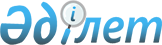 "2022-2024 жылдарға арналған Меркі ауданы ауылдық округтерінің бюджеттері туралы" Меркі аудандық мәслихатының 2021 жылғы 31 желтоқсандағы №21-2 шешіміне өзгерістер мен толықтырулар енгізу туралыЖамбыл облысы Меркі аудандық мәслихатының 2022 жылғы 22 сәуірдегі № 24-2 шешімі
      Қазақстан Республикасының 2008 жылғы 4 желтоқсандағы Бюджет кодексінің 109-1 бабына, "Қазақстан Республикасындағы жергілікті мемлекеттік басқару және өзін-өзі басқару туралы" Қазақстан Республикасы Заңының 6-бабына сәйкес және "2022-2024 жылдарға арналған аудандық бюджет туралы" аудан мәслихатының 2021 жылғы 24 желтоқсандағы №19-3 шешіміне өзгерістер енгізу туралы" аудан мәслихатының 2022 жылдың 18 сәуіріндегі №23-2 шешіміне сәйкес аудандық мәслихат ШЕШТІ:
      1. "2022-2024 жылдарға арналған Меркі ауданы ауылдық округтерінің бюджеттері туралы" аудандық мәслихат 2021 жылғы 31 желтоқсандағы № 21-2 шешіміне келесі өзгерістер мен толықтырулар енгізілсін: 
      "1-1. Ақтоған ауылдық округінің 2022-2024 жылдарға бюджеті тиісінше осы шешімнің 1-қосымшаға сәйкес, оның ішінде 2022 жылға келесіндей көлемдерде бекітілсін:
      кірістер -44444 мың теңге, оның ішінде:
      салықтық түсімдер – 5410 мың теңге;
      салықтық емес түсімдер – 50 мың теңге;
      негізгі капиталды сатудан түсетін түсімдер – 0 мың теңге;
      трансферттердің түсімдері –38984 мың теңге;
      шығындар –45625 мың теңге;
      таза бюджеттік кредиттеу – 0 мың теңге;
      бюджеттік кредиттер –0 мың теңге;
      бюджеттік кредиттерді өтеу-0 мың теңге;
      қаржылық активтерімен операциялар бойынша сальдо –0 мың теңге;
      қаржы активтерін сатып алу – 0 мың теңге;
      мемлекеттік қаржы активтерін сатудан түсетін түсім – 0 мың теңге;
      бюджеттің тапшылығы (профициті) – -1181 мың теңге;
      бюджет тапшылығын қаржыландыру (профицитті пайдалану) – 1181 мың теңге;
      қарыздар түсімі -0 мың теңге;
      қарыздарды өтеу -0 мың теңге;
      бюджет қаражатының пайдаланылатын қалдықтары-1181 мың теңге.
      "1-2. Жамбыл ауылдық округінің 2022-2024 жылдарға бюджеті тиісінше осы шешімнің 2-қосымшаға сәйкес, оның ішінде 2022 жылға келесіндей көлемдерде бекітілсін:
      кірістер -94685 мың теңге, оның ішінде:
      салықтық түсімдер – 31370 мың теңге;
      салықтық емес түсімдер – 110 мың теңге;
      негізгі капиталды сатудан түсетін түсімдер – 0 мың теңге;
      трансферттердің түсімдері –63205 мың теңге;
      шығындар –98514 мың теңге;
      таза бюджеттік кредиттеу – 0 мың теңге;
      бюджеттік кредиттер –0 мың теңге;
      бюджеттік кредиттерді өтеу-0 мың теңге;
      қаржылық активтерімен операциялар бойынша сальдо –0 мың теңге;
      қаржы активтерін сатып алу – 0 мың теңге;
      мемлекеттік қаржы активтерін сатудан түсетін түсім – 0 мың теңге;
      бюджеттің тапшылығы (профициті) – -3829 мың теңге;
      бюджет тапшылығын қаржыландыру (профицитті пайдалану) – 3829 мың теңге;
      қарыздар түсімі -0 мың теңге;
      қарыздарды өтеу -0 мың теңге;
      бюджет қаражатының пайдаланылатын қалдықтары-3829 мың теңге.
      1-3. Меркі ауылдық округінің 2022-2024 жылдарға бюджеті тиісінше осы шешімнің 3-қосымшаға сәйкес, оның ішінде 2022 жылға келесіндей көлемдерде бекітілсін: 
      кірістер -144968 мың теңге, оның ішінде:
      салықтық түсімдер – 76150 мың теңге;
      салықтық емес түсімдер – 480 мың теңге;
      негізгі капиталды сатудан түсетін түсімдер – 0 мың теңге;
      трансферттердің түсімдері –68338 мың теңге;
      шығындар –174146 мың теңге;
      таза бюджеттік кредиттеу – 0 мың теңге;
      бюджеттік кредиттер –0 мың теңге;
      бюджеттік кредиттерді өтеу-0 мың теңге;
      қаржылық активтерімен операциялар бойынша сальдо –0 мың теңге;
      қаржы активтерін сатып алу – 0 мың теңге;
      мемлекеттік қаржы активтерін сатудан түсетін түсім – 0 мың теңге;
      бюджеттің тапшылығы (профициті) – -29178 мың теңге;
      бюджет тапшылығын қаржыландыру (профицитті пайдалану) –29178 мың теңге;
      қарыздар түсімі -0 мың теңге;
      қарыздарды өтеу -0 мың теңге;
      бюджет қаражатының пайдаланылатын қалдықтары-29178 мың теңге.
      1-4. Сарымолдаев ауылдық округінің 2022-2024 жылдарға бюджеті тиісінше осы шешімнің 4-қосымшаға сәйкес, оның ішінде 2022 жылға келесіндей көлемдерде бекітілсін:
      кірістер -68122 мың теңге, оның ішінде:
      салықтық түсімдер –35048 мың теңге;
      салықтық емес түсімдер – 200 мың теңге;
      негізгі капиталды сатудан түсетін түсімдер – 0 мың теңге;
      трансферттердің түсімдері –32874 мың теңге;
      шығындар –85488 мың теңге;
      таза бюджеттік кредиттеу – 0 мың теңге;
      бюджеттік кредиттер –0 мың теңге;
      бюджеттік кредиттерді өтеу-0 мың теңге;
      қаржылық активтерімен операциялар бойынша сальдо –0 мың теңге;
      қаржы активтерін сатып алу – 0 мың теңге;
      мемлекеттік қаржы активтерін сатудан түсетін түсім – 0 мың теңге;
      бюджеттің тапшылығы (профициті) – -17366 мың теңге;
      бюджет тапшылығын қаржыландыру (профицитті пайдалану) – 17366 мың теңге;
      қарыздар түсімі -0 мың теңге;
      қарыздарды өтеу -0 мың теңге;
      бюджет қаражатының пайдаланылатын қалдықтары-17366 мың теңге.
      1-5. Ойтал ауылдық ауылдық округінің 2022-2024 жылдарға бюджеті тиісінше осы шешімнің 5-қосымшаға сәйкес, оның ішінде 2022 жылға келесіндей көлемдерде бекітілсін:
      кірістер -141876 мың теңге, оның ішінде:
      салықтық түсімдер – 25234 мың теңге;
      салықтық емес түсімдер –100 мың теңге;
      негізгі капиталды сатудан түсетін түсімдер – 0 мың теңге;
      трансферттердің түсімдері –116542 мың теңге;
      шығындар –145420 мың теңге;
      таза бюджеттік кредиттеу – 0 мың теңге;
      бюджеттік кредиттер –0 мың теңге;
      бюджеттік кредиттерді өтеу-0 мың теңге;
      қаржылық активтерімен операциялар бойынша сальдо –0 мың теңге;
      қаржы активтерін сатып алу – 0 мың теңге;
      мемлекеттік қаржы активтерін сатудан түсетін түсім – 0 мың теңге;
      бюджеттің тапшылығы (профициті) – -3544 мың теңге;
      бюджет тапшылығын қаржыландыру (профицитті пайдалану) – 3544 мың теңге;
      қарыздар түсімі -0 мың теңге;
      қарыздарды өтеу -0 мың теңге;
      бюджет қаражатының пайдаланылатын қалдықтары-3544 мың теңге.
      1-6. Т.Рысқұлов ауылдық округінің 2022-2024 жылдарға бюджеті тиісінше осы шешімнің 6-қосымшаға сәйкес, оның ішінде 2022 жылға келесіндей көлемдерде бекітілсін: 
      кірістер -206498 мың теңге, оның ішінде:
      салықтық түсімдер – 7100 мың теңге;
      салықтық емес түсімдер –100 мың теңге;
      негізгі капиталды сатудан түсетін түсімдер –0 мың теңге;
      трансферттердің түсімдері –199298 мың теңге;
      шығындар –210668 мың теңге;
      таза бюджеттік кредиттеу – 0 мың теңге;
      бюджеттік кредиттер –0 мың теңге;
      бюджеттік кредиттерді өтеу-0 мың теңге;
      қаржылық активтерімен операциялар бойынша сальдо –0 мың теңге;
      қаржы активтерін сатып алу – 0 мың теңге;
      мемлекеттік қаржы активтерін сатудан түсетін түсім – 0 мың теңге;
      бюджеттің тапшылығы (профициті) – -4170 мың теңге;
      бюджет тапшылығын қаржыландыру (профицитті пайдалану) – 4170 мың теңге;
      қарыздар түсімі -0 мың теңге;
      қарыздарды өтеу -0 мың теңге;
      бюджет қаражатының пайдаланылатын қалдықтары-4170 мың теңге.
      1-7. Тәтті ауылдық округінің 2022-2024 жылдарға бюджеті тиісінше осы шешімнің 7-қосымшаға сәйкес, оның ішінде 2022 жылға келесіндей көлемдерде бекітілсін: 
      кірістер -75555 мың теңге, оның ішінде:
      салықтық түсімдер – 4010 мың теңге;
      салықтық емес түсімдер –50 мың теңге;
      негізгі капиталды сатудан түсетін түсімдер – 0 мың теңге;
      трансферттердің түсімдері –71495 мың теңге;
      шығындар –76322 мың теңге;
      таза бюджеттік кредиттеу – 0 мың теңге;
      бюджеттік кредиттер –0 мың теңге;
      бюджеттік кредиттерді өтеу-0 мың теңге;
      қаржылық активтерімен операциялар бойынша сальдо –0 мың теңге;
      қаржы активтерін сатып алу – 0 мың теңге;
      мемлекеттік қаржы активтерін сатудан түсетін түсім – 0 мың теңге;
      бюджеттің тапшылығы (профициті) – -767 мың теңге;
      бюджет тапшылығын қаржыландыру (профицитті пайдалану) – 767 мың теңге;
      қарыздар түсімі -0 мың теңге;
      қарыздарды өтеу -0 мың теңге;
      бюджет қаражатының пайдаланылатын қалдықтары-767 мың теңге.
      1-8. Ақарал ауылдық округінің 2022-2024 жылдарға бюджеті тиісінше осы шешімнің 8-қосымшаға сәйкес, оның ішінде 2022 жылға келесіндей көлемдерде бекітілсін:
      кірістер -71478 мың теңге, оның ішінде:
      салықтық түсімдер – 4850 мың теңге;
      салықтық емес түсімдер – 50 мың теңге;
      негізгі капиталды сатудан түсетін түсімдер – 0 мың теңге;
      трансферттердің түсімдері –66578 мың теңге;
      шығындар –73061 мың теңге;
      таза бюджеттік кредиттеу – 0 мың теңге;
      бюджеттік кредиттер –0 мың теңге;
      бюджеттік кредиттерді өтеу-0 мың теңге;
      қаржылық активтерімен операциялар бойынша сальдо –0 мың теңге;
      қаржы активтерін сатып алу – 0 мың теңге;
      мемлекеттік қаржы активтерін сатудан түсетін түсім – 0 мың теңге;
      бюджеттің тапшылығы (профициті) – -1583 мың теңге;
      бюджет тапшылығын қаржыландыру (профицитті пайдалану) –1583 мың теңге;
      қарыздар түсімі -0 мың теңге;
      қарыздарды өтеу -0 мың теңге;
      бюджет қаражатының пайдаланылатын қалдықтары-1583 мың теңге.
      1-9. Сұрат ауылдық округінің 2022-2024 жылдарға бюджеті тиісінше осы шешімнің 9-қосымшаға сәйкес, оның ішінде 2022 жылға келесіндей көлемдерде бекітілсін: 
      кірістер -37180 мың теңге, оның ішінде:
      салықтық түсімдер – 3550 мың теңге;
      салықтық емес түсімдер – 30 мың теңге;
      негізгі капиталды сатудан түсетін түсімдер – 0 мың теңге;
      трансферттердің түсімдері –33600 мың теңге;
      шығындар –38987 мың теңге;
      таза бюджеттік кредиттеу – 0 мың теңге;
      бюджеттік кредиттер –0 мың теңге;
      бюджеттік кредиттерді өтеу-0 мың теңге;
      қаржылық активтерімен операциялар бойынша сальдо –0 мың теңге;
      қаржы активтерін сатып алу – 0 мың теңге;
      мемлекеттік қаржы активтерін сатудан түсетін түсім – 0 мың теңге;
      бюджеттің тапшылығы (профициті) – -1807 мың теңге;
      бюджет тапшылығын қаржыландыру (профицитті пайдалану) – 1807 мың теңге;
      қарыздар түсімі -0 мың теңге;
      қарыздарды өтеу -0 мың теңге;
      бюджет қаражатының пайдаланылатын қалдықтары-1807 мың теңге.
      1-10.Жанатоған ауылдық округінің 2022-2024 жылдарға бюджеті тиісінше осы шешімнің 10-қосымшаға сәйкес, оның ішінде 2022 жылға келесіндей көлемдерде бекітілсін:
      кірістер -42972 мың теңге, оның ішінде:
      салықтық түсімдер – 5850 мың теңге;
      салықтық емес түсімдер – 50 мың теңге;
      негізгі капиталды сатудан түсетін түсімдер – 0 мың теңге;
      трансферттердің түсімдері –37072 мың теңге;
      шығындар –44740 мың теңге;
      таза бюджеттік кредиттеу – 0 мың теңге;
      бюджеттік кредиттер –0 мың теңге;
      бюджеттік кредиттерді өтеу-0 мың теңге;
      қаржылық активтерімен операциялар бойынша сальдо –0 мың теңге;
      қаржы активтерін сатып алу – 0 мың теңге;
      мемлекеттік қаржы активтерін сатудан түсетін түсім – 0 мың теңге;
      бюджеттің тапшылығы (профициті) – -1768 мың теңге;
      бюджет тапшылығын қаржыландыру (профицитті пайдалану) – 1768 мың теңге;
      қарыздар түсімі -0 мың теңге;
      қарыздарды өтеу -0 мың теңге;
      бюджет қаражатының пайдаланылатын қалдықтары-1768 мың теңге.
      1-11. Андас батыр ауылдық округінің 2022-2024 жылдарға бюджеті тиісінше осы шешімнің 11-қосымшаға сәйкес, оның ішінде 2022 жылға келесіндей көлемдерде бекітілсін:
      кірістер -57008 мың теңге, оның ішінде:
      салықтық түсімдер – 18000 мың теңге;
      салықтық емес түсімдер –100 мың теңге;
      негізгі капиталды сатудан түсетін түсімдер – 0 мың теңге;
      трансферттердің түсімдері –38908 мың теңге;
      шығындар –58798 мың теңге;
      таза бюджеттік кредиттеу – 0 мың теңге;
      бюджеттік кредиттер –0 мың теңге;
      бюджеттік кредиттерді өтеу-0 мың теңге;
      қаржылық активтерімен операциялар бойынша сальдо –0 мың теңге;
      қаржы активтерін сатып алу – 0 мың теңге;
      мемлекеттік қаржы активтерін сатудан түсетін түсім – 0 мың теңге;
      бюджеттің тапшылығы (профициті) – -1790 мың теңге;
      бюджет тапшылығын қаржыландыру (профицитті пайдалану) – 1790 мың теңге;
      қарыздар түсімі -0 мың теңге;
      қарыздарды өтеу -0 мың теңге;
      бюджет қаражатының пайдаланылатын қалдықтары-1790 мың теңге.
      1-12. Кеңес ауылдық округінің 2022-2024 жылдарға бюджеті тиісінше осы шешімнің 2-қосымшаға сәйкес, оның ішінде 2022 жылға келесіндей көлемдерде бекітілсін:
      кірістер -89821 мың теңге, оның ішінде:
      салықтық түсімдер – 3700 мың теңге;
      салықтық емес түсімдер – 30 мың теңге;
      негізгі капиталды сатудан түсетін түсімдер – 0 мың теңге;
      трансферттердің түсімдері –86091 мың теңге;
      шығындар –90722 мың теңге;
      таза бюджеттік кредиттеу – 0 мың теңге;
      бюджеттік кредиттер –0 мың теңге;
      бюджеттік кредиттерді өтеу-0 мың теңге;
      қаржылық активтерімен операциялар бойынша сальдо –0 мың теңге;
      қаржы активтерін сатып алу – 0 мың теңге;
      мемлекеттік қаржы активтерін сатудан түсетін түсім – 0 мың теңге;
      бюджеттің тапшылығы (профициті) – -901 мың теңге;
      бюджет тапшылығын қаржыландыру (профицитті пайдалану) – 901 мың теңге;
      қарыздар түсімі -0 мың теңге;
      қарыздарды өтеу -0 мың теңге;
      бюджет қаражатының пайдаланылатын қалдықтары-901 мың теңге.
      1-13. Ақермен ауылдық округінің 2022-2024 жылдарға бюджеті тиісінше осы шешімнің 13-қосымшаға сәйкес, оның ішінде 2022 жылға келесіндей көлемдерде бекітілсін:
      кірістер -215814 мың теңге, оның ішінде:
      салықтық түсімдер – 2960 мың теңге;
      салықтық емес түсімдер –50 мың теңге;
      негізгі капиталды сатудан түсетін түсімдер – 0 мың теңге;
      трансферттердің түсімдері –212804 мың теңге;
      шығындар –216846 мың теңге;
      таза бюджеттік кредиттеу – 0 мың теңге;
      бюджеттік кредиттер –0 мың теңге;
      бюджеттік кредиттерді өтеу-0 мың теңге;
      қаржылық активтерімен операциялар бойынша сальдо –0 мың теңге;
      қаржы активтерін сатып алу – 0 мың теңге;
      мемлекеттік қаржы активтерін сатудан түсетін түсім – 0 мың теңге;
      бюджеттің тапшылығы (профициті) – -1032 мың теңге;
      бюджет тапшылығын қаржыландыру (профицитті пайдалану) – 1032 мың теңге;
      қарыздар түсімі -0 мың теңге;
      қарыздарды өтеу -0 мың теңге;
      бюджет қаражатының пайдаланылатын қалдықтары-1032 мың теңге.
      1-14. Аспара ауылдық округінің 2022-2024 жылдарға бюджеті тиісінше осы шешімнің 14-қосымшаға сәйкес, оның ішінде 2022 жылға келесіндей көлемдерде бекітілсін:
      кірістер -144702 мың теңге, оның ішінде:
      салықтық түсімдер –3030 мың теңге;
      салықтық емес түсімдер –30 мың теңге;
      негізгі капиталды сатудан түсетін түсімдер – 0 мың теңге;
      трансферттердің түсімдері –141642 мың теңге;
      шығындар –145142 мың теңге;
      таза бюджеттік кредиттеу – 0 мың теңге;
      бюджеттік кредиттер –0 мың теңге;
      бюджеттік кредиттерді өтеу-0 мың теңге;
      қаржылық активтерімен операциялар бойынша сальдо –0 мың теңге;
      қаржы активтерін сатып алу – 0 мың теңге;
      мемлекеттік қаржы активтерін сатудан түсетін түсім – 0 мың теңге;
      бюджеттің тапшылығы (профициті) – -440 мың теңге;
      бюджет тапшылығын қаржыландыру (профицитті пайдалану) – 440 мың теңге;
      қарыздар түсімі -0 мың теңге;
      қарыздарды өтеу -0 мың теңге;
      бюджет қаражатының пайдаланылатын қалдықтары-440 мың теңге";
      Көрсетілген шешімнің 1, 2, 3, 4, 5, 6, 7, 8, 9, 10, 11, 12, 13, 14 қосымшалары осы шешімнің 1, 2, 3, 4, 5, 6, 7, 8, 9, 10, 11, 12, 13, 14 қосымшаларына сәйкес жаңа редакцияда жазылсын.
      2. Осы шешім 2022 жылғы 1 қантардан бастап қолданысқа енгізіледі. 2022 жылға арналған Ақтоған ауылдық округінің бюджеті 2022 жылға арналған Жамбыл ауылдық округінің бюджеті 2022 жылға арналған Меркі ауылдық округінің бюджеті 2022 жылға арналған Сарымолдаев ауылдық округінің бюджеті 2022 жылға арналған Ойтал ауылдық округінің бюджеті 2022 жылға арналған Рыскулов ауылдық округінің бюджеті 2021 жылға арналған Тәтті ауылдық округінің бюджеті 2021 жылға арналған Ақарал ауылдық округінің бюджеті 2021 жылға арналған Сұрат ауылдық округінің бюджеті 2022 жылға арналған Жаңатоған ауылдық округінің бюджеті 2022 жылға арналған Андас-Батыр ауылдық округінің бюджеті 2022 жылға арналған Кеңес ауылдық округінің бюджеті 2022 жылға арналған Ақермен ауылдық округінің бюджеті 2022 жылға арналған Аспара ауылдық округінің бюджеті
					© 2012. Қазақстан Республикасы Әділет министрлігінің «Қазақстан Республикасының Заңнама және құқықтық ақпарат институты» ШЖҚ РМК
				
      Меркі аудандық 

      мәслихат хатшысы 

М. Көкрекбаев
Меркі аудандық мәслихатының
2021 жылғы 31 желтоқсанындағы
№21-2 шешіміне 1 қосымша
Санаты
Санаты
Санаты
Санаты
Сомасы, мың теңге
Сыныбы
Сыныбы
Сыныбы
Сомасы, мың теңге
Ішкі сыныбы
Ішкі сыныбы
Атауы
1
1
1
2
3
1. КІРІСТЕР
44444
1
Салықтық түсімдер
5410
О1
Табыс салығы 
40
2
Жеке табыс салығы
40
О4
Меншікке салынатын салықтар
5360
1
Мүлікке салынатын салықтар
200
3
Жер салығы
200
4
Көлік құралдарына салынатын салық
4960
О5
Тауарларға, жұмыстарға және қызметтерге салынатын ішкі салықтар
10
4
Кәсіпкерлік және кәсіби қызметті жүргізгені үшін алынатын алымдар
10
2
Салықтық емес түсімдер
50
О1
Мемлекеттік меншіктен түсетін кірістер
50
5
Мемлекет меншігіндегі мүлікті жалға беруден түсетін кірістер
50
4
Трансферттердің түсімдері
38984
О2
Мемлекеттік басқарудың жоғары тұрған органдарынан түсетін трансферттер
38984
3
Аудандық бюджеттен түсетін трансферттер
38984
Функционалдық топ
Функционалдық топ
Функционалдық топ
Функционалдық топ
Сомасы, мың теңге
Бюджеттік бағдарламалардың әкімшісі
Бюджеттік бағдарламалардың әкімшісі
Бюджеттік бағдарламалардың әкімшісі
Сомасы, мың теңге
Бағдарлама
Бағдарлама
Атауы
1
1
1
2
3
2. ШЫҒЫНДАР
45625
01
Жалпы сипаттағы мемлекеттiк қызметтер 
40749
124
Аудандық маңызы бар қала, ауыл, кент, ауылдық округ әкімінің аппараты 
40749
001
Қаладағы аудан, аудандық маңызы бар қаланың, кент, ауыл, ауылдық округ әкімінің қызметін қамтамасыз ету жөніндегі қызметтер
40647
022
Мемлекеттік органның күрделі шығыстары
102
07
Тұрғын үй-коммуналдық шаруашылық 
4876
124
Аудандық маңызы бар қала, ауыл, кент, ауылдық округ әкімінің аппараты 
4876
014
Елдi мекендердi сумен жабдықтауды ұйымдастыру
510
008
Елді мекендердегі көшелерді жарықтандыру
2000
009
Елді мекендерді санитариясын қамтамасыз ету
535
011
Елді мекендерді абаттандыру мен көгалдандыру
1831
3. Таза бюджеттік кредит беру
0
Бюджеттік кредиттер 
0
Функционалдық топ
Функционалдық топ
Функционалдық топ
Функционалдық топ
Функционалдық топ
Бюджеттік бағдарламалардың әкімшісі
Бюджеттік бағдарламалардың әкімшісі
Бюджеттік бағдарламалардың әкімшісі
Бюджеттік бағдарламалардың әкімшісі
Бағдарлама
Бағдарлама
Бағдарлама
Бюджеттік кредиттерді өтеу
0
Санаты
Санаты
Санаты
Санаты
Санаты
Сыныбы
Сыныбы
Сыныбы
Сыныбы
Ішкі сыныбы 
Ішкі сыныбы 
Ішкі сыныбы 
5
Бюджеттік кредиттерді өтеу
0
01
Бюджеттік кредиттерді өтеу
0
1
Мемлекеттік бюджеттен берілген бюджеттік кредиттерді өтеу
0
4. Қаржы активтерімен жасалатын операциялар бойынша сальдо
0
Қаржы активтерін сатып алу
0
Мемлекеттік қаржылық активтерін сатудан түскен түсімдер
0
5. Бюджет тапшылығы (профициті)
-1181
6. Бюджет тапшылығын қаржыландыру (профицитін пайдалану)
1181
7
Қарыздар түсімі
0
01
Мемлекеттік ішкі қарыздар
0
2
Қарыз алу келісім шарттары
0
Бюджет қаражатының пайдаланылатын қалдықтары
1181Меркі аудандық мәслихатының
2021 жылғы 31 желтоқсанындағы
№21-2 шешіміне 2 қосымша
Санаты
Санаты
Санаты
Санаты
Сомасы, мың теңге
Сыныбы
Сыныбы
Сыныбы
Сомасы, мың теңге
Ішкі сыныбы
Ішкі сыныбы
Атауы
1
1
1
2
3
1. КІРІСТЕР
94685
1
Салықтық түсімдер
31370
О1
Табыс салығы 
4300
2
Жеке табыс салығы
4300
О4
Меншікке салынатын салықтар
27060
1
Мүлікке салынатын салықтар
600
3
Жер салығы
900
4
Көлік құралдарына салынатын салық
25560
О5
Тауарларға, жұмыстарға және қызметтерге салынатын ішкі салықтар
10
4
Кәсіпкерлік және кәсіби қызметті жүргізгені үшін алынатын алымдар
10
2
Салықтық емес түсімдер
110
О1
Мемлекеттік меншіктен түсетін кірістер
0
5
Мемлекет меншігіндегі мүлікті жалға беруден түсетін кірістер
0
О4
Мемлекеттік бюджеттен қаржыландырылатын, сондай-ақ Қазақстан Республикасы Ұлттық Банкінің бюджетінен (шығыстар сметасынан) қамтылатын және қаржыландырылатын мемлекеттік мекемелер салатын айыппұлдар, өсімпұлдар, санкциялар, өндіріп алулар
110
1
Мұнай секторы ұйымдарынан түсетін түсімдерді қоспағанда, мемлекеттік бюджеттен қаржыландырылатын, сондай-ақ Қазақстан Республикасы Ұлттық Банкінің бюджетінен (шығыстар сметасынан) ұсталатын және қаржыландырылатын мемлекеттік мекемелер салатын айыппұлдар, өсімпұлдар, санкциялар, өндіріп алулар
110
4
Трансферттердің түсімдері
63205
О2
Мемлекеттік басқарудың жоғары тұрған органдарынан түсетін трансферттер
63205
3
Аудандық бюджеттен түсетін трансферттер
63205
Функционалдық топ
Функционалдық топ
Функционалдық топ
Функционалдық топ
Сомасы, мың теңге
Бюджеттік бағдарламалардың әкімшісі
Бюджеттік бағдарламалардың әкімшісі
Бюджеттік бағдарламалардың әкімшісі
Сомасы, мың теңге
Бағдарлама
Бағдарлама
Атауы
1
1
1
2
3
2. ШЫҒЫНДАР
98514
01
Жалпы сипаттағы мемлекеттiк қызметтер 
52397
124
Аудандық маңызы бар қала, ауыл, кент, ауылдық округ әкімінің аппараты 
52397
001
Қаладағы аудан, аудандық маңызы бар қаланың, кент, ауыл, ауылдық округ әкімінің қызметін қамтамасыз ету жөніндегі қызметтер
51647
022
Мемлекеттік органның күрделі шығыстары
750
07
Тұрғын үй-коммуналдық шаруашылық 
12432
124
Аудандық маңызы бар қала, ауыл, кент, ауылдық округ әкімінің аппараты 
12432
014
Елдi мекендердi сумен жабдықтауды ұйымдастыру
0
008
Елді мекендердегі көшелерді жарықтандыру
7300
009
Елді мекендерді санитариясын қамтамасыз ету
1535
011
Елді мекендерді абаттандыру мен көгалдандыру
3597
12
Көлік және коммуникация
33685
124
Аудандық маңызы бар қала, ауыл, кент, ауылдық округ әкімінің аппараты 
33685
013
Аудандық маңызы бар қалаларда, ауылдарда, кенттерде, ауылдық округтерде автомобиль жолдарының жұмыс істеуін қамтамасыз ету
0
045
Аудандық маңызы бар қалаларда, ауылдарда, кенттерде, ауылдық округтерде автомобиль жолдарын күрделі және орташа жөндеу
33685
15
Трансферттер
0
124
Аудандық маңызы бар қала, ауыл, кент, ауылдық округ әкімінің аппараты 
0
048
Пайдаланылмаған (толық пайдаланылмаған) нысаналы трансферттерді қайтару 
0
3. Таза бюджеттік кредит беру
0
Бюджеттік кредиттер 
0
Функционалдық топ
Функционалдық топ
Функционалдық топ
Функционалдық топ
Функционалдық топ
Бюджеттік бағдарламалардың әкімшісі
Бюджеттік бағдарламалардың әкімшісі
Бюджеттік бағдарламалардың әкімшісі
Бюджеттік бағдарламалардың әкімшісі
Бағдарлама
Бағдарлама
Бағдарлама
Бюджеттік кредиттерді өтеу
0
Санаты
Санаты
Санаты
Санаты
Санаты
Сыныбы
Сыныбы
Сыныбы
Сыныбы
Ішкі сыныбы 
Ішкі сыныбы 
Ішкі сыныбы 
5
Бюджеттік кредиттерді өтеу
0
01
Бюджеттік кредиттерді өтеу
0
1
Мемлекеттік бюджеттен берілген бюджеттік кредиттерді өтеу
0
4. Қаржы активтерімен жасалатын операциялар бойынша сальдо
0
Қаржы активтерін сатып алу
0
Мемлекеттік қаржылық активтерін сатудан түскен түсімдер
0
5. Бюджет тапшылығы (профициті)
-3829
6. Бюджет тапшылығын қаржыландыру (профицитін пайдалану)
3829
7
Қарыздар түсімі
0
01
Мемлекеттік ішкі қарыздар
0
2
Қарыз алу келісім шарттары
0
Бюджет қаражатының пайдаланылатын қалдықтары
3829Меркі аудандық мәслихатының
2021 жылғы 31 
желтоқсанындағы
№21-2 шешіміне 3 қосымша
Санаты
Санаты
Санаты
Санаты
Сомасы, мың теңге
Сыныбы
Сыныбы
Сыныбы
Сомасы, мың теңге
Ішкі сыныбы
Ішкі сыныбы
Атауы
1
1
1
2
3
1. КІРІСТЕР
144968
1
Салықтық түсімдер
76150
О1
Табыс салығы 
32000
2
Жеке табыс салығы
32000
О4
Меншікке салынатын салықтар
44140
1
Мүлікке салынатын салықтар
1370
3
Жер салығы
830
4
Көлік құралдарына салынатын салық
41940
О5
Тауарларға, жұмыстарға және қызметтерге салынатын ішкі салықтар
10
4
Кәсіпкерлік және кәсіби қызметті жүргізгені үшін алынатын алымдар
10
2
Салықтық емес түсімдер
480
О1
Мемлекеттік меншіктен түсетін кірістер
280
5
Мемлекет меншігіндегі мүлікті жалға беруден түсетін кірістер
280
О4
Мемлекеттік бюджеттен қаржыландырылатын, сондай-ақ Қазақстан Республикасы Ұлттық Банкінің бюджетінен (шығыстар сметасынан) қамтылатын және қаржыландырылатын мемлекеттік мекемелер салатын айыппұлдар, өсімпұлдар, санкциялар, өндіріп алулар
200
1
Мұнай секторы ұйымдарынан түсетін түсімдерді қоспағанда, мемлекеттік бюджеттен қаржыландырылатын, сондай-ақ Қазақстан Республикасы Ұлттық Банкінің бюджетінен (шығыстар сметасынан) ұсталатын және қаржыландырылатын мемлекеттік мекемелер салатын айыппұлдар, өсімпұлдар, санкциялар, өндіріп алулар
200
4
Трансферттердің түсімдері
68338
О2
Мемлекеттік басқарудың жоғары тұрған органдарынан түсетін трансферттер
68338
3
Аудандық бюджеттен түсетін трансферттер
68338
Функционалдық топ
Функционалдық топ
Функционалдық топ
Функционалдық топ
Сомасы, мың теңге
Бюджеттік бағдарламалардың әкімшісі
Бюджеттік бағдарламалардың әкімшісі
Бюджеттік бағдарламалардың әкімшісі
Сомасы, мың теңге
Бағдарлама
Бағдарлама
Атауы
1
1
1
2
3
2. ШЫҒЫНДАР
174146
01
Жалпы сипаттағы мемлекеттiк қызметтер 
52796
124
Аудандық маңызы бар қала, ауыл, кент, ауылдық округ әкімінің аппараты 
52796
001
Қаладағы аудан, аудандық маңызы бар қаланың, кент, ауыл, ауылдық округ әкімінің қызметін қамтамасыз ету жөніндегі қызметтер
51796
022
Мемлекеттік органның күрделі шығыстары
1000
07
Тұрғын үй-коммуналдық шаруашылық 
37524
124
Аудандық маңызы бар қала, ауыл, кент, ауылдық округ әкімінің аппараты 
37524
014
Елдi мекендердi сумен жабдықтауды ұйымдастыру
1111
008
Елді мекендердегі көшелерді жарықтандыру
19200
009
Елді мекендерді санитариясын қамтамасыз ету
4810
010
Жерлеу орынындарын ұстау және туыстары жоқ адамдарды жерлеу үшін
400
011
Елді мекендерді абаттандыру мен көгалдандыру
12003
08
Мәдениет, спорт, туризм және ақпараттық кеңiстiк
4814
124
Аудандық маңызы бар қала, ауыл, кент, ауылдық округ әкімінің аппараты 
4814
006
Жергілікті деңгейде мәдени-демалыс жұмысын қолдау
4814
028
Жергілікті деңгейде дене шынықтыру-сауықтыру және спорттық іс-шараларды өткізу
0
12
Көлік және коммуникация
79012
124
Аудандық маңызы бар қала, ауыл, кент, ауылдық округ әкімінің аппараты 
79012
013
Аудандық маңызы бар қалаларда, ауылдарда, кенттерде, ауылдық округтерде автомобиль жолдарының жұмыс істеуін қамтамасыз ету
2000
045
Аудандық маңызы бар қалаларда, ауылдарда, кенттерде, ауылдық округтерде автомобиль жолдарын күрделі және орташа жөндеу
77012
15
Трансферттер
0
124
Аудандық маңызы бар қала, ауыл, кент, ауылдық округ әкімінің аппараты 
0
048
Пайдаланылмаған (толық пайдаланылмаған) нысаналы трансферттерді қайтару 
0
3. Таза бюджеттік кредит беру
0
Бюджеттік кредиттер 
0
Функционалдық топ
Функционалдық топ
Функционалдық топ
Функционалдық топ
Функционалдық топ
Бюджеттік бағдарламалардың әкімшісі
Бюджеттік бағдарламалардың әкімшісі
Бюджеттік бағдарламалардың әкімшісі
Бюджеттік бағдарламалардың әкімшісі
Бағдарлама
Бағдарлама
Бағдарлама
Бюджеттік кредиттерді өтеу
0
Санаты
Санаты
Санаты
Санаты
Санаты
Сыныбы
Сыныбы
Сыныбы
Сыныбы
Ішкі сыныбы 
Ішкі сыныбы 
Ішкі сыныбы 
5
Бюджеттік кредиттерді өтеу
0
01
Бюджеттік кредиттерді өтеу
0
1
Мемлекеттік бюджеттен берілген бюджеттік кредиттерді өтеу
0
4. Қаржы активтерімен жасалатын операциялар бойынша сальдо
0
Қаржы активтерін сатып алу
0
Мемлекеттік қаржылық активтерін сатудан түскен түсімдер
0
5. Бюджет тапшылығы (профициті)
-29178
6. Бюджет тапшылығын қаржыландыру (профицитін пайдалану)
29178
7
Қарыздар түсімі
0
01
Мемлекеттік ішкі қарыздар
0
2
Қарыз алу келісім шарттары
0
Бюджет қаражатының пайдаланылатын қалдықтары
29178Меркі аудандық мәслихатының
2021 жылғы 31 
желтоқсанындағы
№21-2 шешіміне 4 қосымша
Санаты
Санаты
Санаты
Санаты
Сомасы, мың теңге
Сыныбы
Сыныбы
Сыныбы
Сомасы, мың теңге
Ішкі сыныбы
Ішкі сыныбы
Сомасы, мың теңге
Атауы
1
1
1
2
3
1. КІРІСТЕР
68122
1
Салықтық түсімдер
35048
О1
Табыс салығы 
4373
2
Жеке табыс салығы
4373
О4
Меншікке салынатын салықтар
30665
1
Мүлікке салынатын салықтар
1000
3
Жер салығы
1000
4
Көлік құралдарына салынатын салық
28665
О5
Тауарларға, жұмыстарға және қызметтерге салынатын ішкі салықтар
10
4
Кәсіпкерлік және кәсіби қызметті жүргізгені үшін алынатын алымдар
10
2
Салықтық емес түсімдер
200
О1
Мемлекеттік меншіктен түсетін кірістер
0
5
Мемлекет меншігіндегі мүлікті жалға беруден түсетін кірістер
0
О4
Мемлекеттік бюджеттен қаржыландырылатын, сондай-ақ Қазақстан Республикасы Ұлттық Банкінің бюджетінен (шығыстар сметасынан) қамтылатын және қаржыландырылатын мемлекеттік мекемелер салатын айыппұлдар, өсімпұлдар, санкциялар, өндіріп алулар
200
1
Мұнай секторы ұйымдарынан түсетін түсімдерді қоспағанда, мемлекеттік бюджеттен қаржыландырылатын, сондай-ақ Қазақстан Республикасы Ұлттық Банкінің бюджетінен (шығыстар сметасынан) ұсталатын және қаржыландырылатын мемлекеттік мекемелер салатын айыппұлдар, өсімпұлдар, санкциялар, өндіріп алулар
200
4
Трансферттердің түсімдері
32874
О2
Мемлекеттік басқарудың жоғары тұрған органдарынан түсетін трансферттер
32874
3
Аудандық бюджеттен түсетін трансферттер
32874
Функционалдық топ
Функционалдық топ
Функционалдық топ
Функционалдық топ
Сомасы, мың теңге
Бюджеттік бағдарламалардың әкімшісі
Бюджеттік бағдарламалардың әкімшісі
Бюджеттік бағдарламалардың әкімшісі
Сомасы, мың теңге
Бағдарлама
Бағдарлама
Атауы
1
1
1
2
3
2. ШЫҒЫНДАР
85488
01
Жалпы сипаттағы мемлекеттiк қызметтер 
60407
124
Аудандық маңызы бар қала, ауыл, кент, ауылдық округ әкімінің аппараты 
60407
001
Қаладағы аудан, аудандық маңызы бар қаланың, кент, ауыл, ауылдық округ әкімінің қызметін қамтамасыз ету жөніндегі қызметтер
60407
022
Мемлекеттік органның күрделі шығыстары
0
07
Тұрғын үй-коммуналдық шаруашылық 
24562
124
Аудандық маңызы бар қала, ауыл, кент, ауылдық округ әкімінің аппараты 
24562
014
Елдi мекендердi сумен жабдықтауды ұйымдастыру
10082
008
Елді мекендердегі көшелерді жарықтандыру
12180
009
Елді мекендерді санитариясын қамтамасыз ету
1000
011
Елді мекендерді абаттандыру мен көгалдандыру
1300
12
Көлік және коммуникация
519
124
Аудандық маңызы бар қала, ауыл, кент, ауылдық округ әкімінің аппараты 
519
013
Аудандық маңызы бар қалаларда, ауылдарда, кенттерде, ауылдық округтерде автомобиль жолдарының жұмыс істеуін қамтамасыз ету
0
045
Аудандық маңызы бар қалаларда, ауылдарда, кенттерде, ауылдық округтерде автомобиль жолдарын күрделі және орташа жөндеу
519
3. Таза бюджеттік кредит беру
0
Бюджеттік кредиттер 
0
Функционалдық топ
Функционалдық топ
Функционалдық топ
Функционалдық топ
Функционалдық топ
Бюджеттік бағдарламалардың әкімшісі
Бюджеттік бағдарламалардың әкімшісі
Бюджеттік бағдарламалардың әкімшісі
Бюджеттік бағдарламалардың әкімшісі
Бағдарлама
Бағдарлама
Бағдарлама
Бюджеттік кредиттерді өтеу
0
Санаты
Санаты
Санаты
Санаты
Санаты
Сыныбы
Сыныбы
Сыныбы
Сыныбы
Ішкі сыныбы 
Ішкі сыныбы 
Ішкі сыныбы 
5
Бюджеттік кредиттерді өтеу
0
01
Бюджеттік кредиттерді өтеу
0
1
Мемлекеттік бюджеттен берілген бюджеттік кредиттерді өтеу
0
4. Қаржы активтерімен жасалатын операциялар бойынша сальдо
0
Қаржы активтерін сатып алу
0
Мемлекеттік қаржылық активтерін сатудан түскен түсімдер
0
5. Бюджет тапшылығы (профициті)
-17366
6. Бюджет тапшылығын қаржыландыру (профицитін пайдалану)
17366
7
Қарыздар түсімі
0
01
Мемлекеттік ішкі қарыздар
0
2
Қарыз алу келісім шарттары
0
Бюджет қаражатының пайдаланылатын қалдықтары
17366Меркі аудандық мәслихатының
2021 жылғы 31 
желтоқсанындағы
№21-2 шешіміне 5 қосымша
Санаты
Санаты
Санаты
Санаты
Сомасы, мың теңге
Сыныбы
Сыныбы
Сыныбы
Сомасы, мың теңге
Ішкі сыныбы
Ішкі сыныбы
Атауы
1
1
1
2
3
1. КІРІСТЕР
141876
1
Салықтық түсімдер
25234
О1
Табыс салығы 
1200
2
Жеке табыс салығы
1200
О4
Меншікке салынатын салықтар
24024
1
Мүлікке салынатын салықтар
800
3
Жер салығы
475
4
Көлік құралдарына салынатын салық
22749
О5
Тауарларға, жұмыстарға және қызметтерге салынатын ішкі салықтар
10
4
Кәсіпкерлік және кәсіби қызметті жүргізгені үшін алынатын алымдар
10
2
Салықтық емес түсімдер
100
О4
Мемлекеттік бюджеттен қаржыландырылатын, сондай-ақ Қазақстан Республикасы Ұлттық Банкінің бюджетінен (шығыстар сметасынан) қамтылатын және қаржыландырылатын мемлекеттік мекемелер салатын айыппұлдар, өсімпұлдар, санкциялар, өндіріп алулар
100
1
Мұнай секторы ұйымдарынан түсетін түсімдерді қоспағанда, мемлекеттік бюджеттен қаржыландырылатын, сондай-ақ Қазақстан Республикасы Ұлттық Банкінің бюджетінен (шығыстар сметасынан) ұсталатын және қаржыландырылатын мемлекеттік мекемелер салатын айыппұлдар, өсімпұлдар, санкциялар, өндіріп алулар
100
4
Трансферттердің түсімдері
116542
О2
Мемлекеттік басқарудың жоғары тұрған органдарынан түсетін трансферттер
116542
3
Аудандық бюджеттен түсетін трансферттер
116542
Функционалдық топ
Функционалдық топ
Функционалдық топ
Функционалдық топ
Сомасы, мың теңге
Бюджеттік бағдарламалардың әкімшісі
Бюджеттік бағдарламалардың әкімшісі
Бюджеттік бағдарламалардың әкімшісі
Сомасы, мың теңге
Бағдарлама
Бағдарлама
Атауы
1
1
1
2
3
2. ШЫҒЫНДАР
145420
01
Жалпы сипаттағы мемлекеттiк қызметтер 
52611
124
Аудандық маңызы бар қала, ауыл, кент, ауылдық округ әкімінің аппараты 
52611
001
Қаладағы аудан, аудандық маңызы бар қаланың, кент, ауыл, ауылдық округ әкімінің қызметін қамтамасыз ету жөніндегі қызметтер
52611
022
Мемлекеттік органның күрделі шығыстары
07
Тұрғын үй-коммуналдық шаруашылық 
19520
124
Аудандық маңызы бар қала, ауыл, кент, ауылдық округ әкімінің аппараты 
19520
014
Елдi мекендердi сумен жабдықтауды ұйымдастыру
9000
008
Елді мекендердегі көшелерді жарықтандыру
6000
009
Елді мекендерді санитариясын қамтамасыз ету
535
010
Жерлеу орынындарын ұстау және туыстары жоқ адамдарды жерлеу үшін
0
011
Елді мекендерді абаттандыру мен көгалдандыру
3985
12
Көлік және коммуникация
73289
124
Аудандық маңызы бар қала, ауыл, кент, ауылдық округ әкімінің аппараты 
73289
013
Аудандық маңызы бар қалаларда, ауылдарда, кенттерде, ауылдық округтерде автомобиль жолдарының жұмыс істеуін қамтамасыз ету
470
045
Аудандық маңызы бар қалаларда, ауылдарда, кенттерде, ауылдық округтерде автомобиль жолдарын күрделі және орташа жөндеу
72819
15
Трансферттер
0
124
Аудандық маңызы бар қала, ауыл, кент, ауылдық округ әкімінің аппараты 
0
048
Пайдаланылмаған (толық пайдаланылмаған) нысаналы трансферттерді қайтару 
0
3. Таза бюджеттік кредит беру
0
Бюджеттік кредиттер 
0
Функционалдық топ
Функционалдық топ
Функционалдық топ
Функционалдық топ
Функционалдық топ
Бюджеттік бағдарламалардың әкімшісі
Бюджеттік бағдарламалардың әкімшісі
Бюджеттік бағдарламалардың әкімшісі
Бюджеттік бағдарламалардың әкімшісі
Бағдарлама
Бағдарлама
Бағдарлама
Бюджеттік кредиттерді өтеу
0
Санаты
Санаты
Санаты
Санаты
Санаты
Сыныбы
Сыныбы
Сыныбы
Сыныбы
Ішкі сыныбы 
Ішкі сыныбы 
Ішкі сыныбы 
5
Бюджеттік кредиттерді өтеу
0
01
Бюджеттік кредиттерді өтеу
0
1
Мемлекеттік бюджеттен берілген бюджеттік кредиттерді өтеу
0
4. Қаржы активтерімен жасалатын операциялар бойынша сальдо
0
Қаржы активтерін сатып алу
0
Мемлекеттік қаржылық активтерін сатудан түскен түсімдер
0
5. Бюджет тапшылығы (профициті)
-3544
6. Бюджет тапшылығын қаржыландыру (профицитін пайдалану)
3544
7
Қарыздар түсімі
0
01
Мемлекеттік ішкі қарыздар
0
2
Қарыз алу келісім шарттары
0
Бюджет қаражатының пайдаланылатын қалдықтары
3544Меркі аудандық мәслихатының
2021 жылғы 31 
желтоқсанындағы
№21-2 шешіміне 6 қосымша
Санаты
Санаты
Санаты
Санаты
Сомасы, мың теңге
Сыныбы
Сыныбы
Сыныбы
Сомасы, мың теңге
Ішкі сыныбы
Ішкі сыныбы
Атауы
1
1
1
2
3
1. КІРІСТЕР
206498
1
Салықтық түсімдер
7100
О1
Табыс салығы 
430
2
Жеке табыс салығы
430
О4
Меншікке салынатын салықтар
6670
1
Мүлікке салынатын салықтар
500
3
Жер салығы
300
4
Көлік құралдарына салынатын салық
5870
О5
Тауарларға, жұмыстарға және қызметтерге салынатын ішкі салықтар
0
4
Кәсіпкерлік және кәсіби қызметті жүргізгені үшін алынатын алымдар
0
2
Салықтық емес түсімдер
100
О4
Мемлекеттік бюджеттен қаржыландырылатын, сондай-ақ Қазақстан Республикасы Ұлттық Банкінің бюджетінен (шығыстар сметасынан) қамтылатын және қаржыландырылатын мемлекеттік мекемелер салатын айыппұлдар, өсімпұлдар, санкциялар, өндіріп алулар
100
1
Мұнай секторы ұйымдарынан түсетін түсімдерді қоспағанда, мемлекеттік бюджеттен қаржыландырылатын, сондай-ақ Қазақстан Республикасы Ұлттық Банкінің бюджетінен (шығыстар сметасынан) ұсталатын және қаржыландырылатын мемлекеттік мекемелер салатын айыппұлдар, өсімпұлдар, санкциялар, өндіріп алулар
100
3
Негізгі капиталды сатудан түсетін түсімдер
0
О1
Мемлекеттік мекемелерге бекітілген мемлекеттік мүлікті сату
0
1
Мемлекеттік мекемелерге бекітілген мемлекеттік мүлікті сату
0
4
Трансферттердің түсімдері
199298
О2
Мемлекеттік басқарудың жоғары тұрған органдарынан түсетін трансферттер
199298
3
Аудандық бюджеттен түсетін трансферттер
199298
Функционалдық топ
Функционалдық топ
Функционалдық топ
Функционалдық топ
Сомасы, мың теңге
Бюджеттік бағдарламалардың әкімшісі
Бюджеттік бағдарламалардың әкімшісі
Бюджеттік бағдарламалардың әкімшісі
Сомасы, мың теңге
Бағдарлама
Бағдарлама
Атауы
1
1
1
2
3
2. ШЫҒЫНДАР
210668
01
Жалпы сипаттағы мемлекеттiк қызметтер 
34952
124
Аудандық маңызы бар қала, ауыл, кент, ауылдық округ әкімінің аппараты 
34952
001
Қаладағы аудан, аудандық маңызы бар қаланың, кент, ауыл, ауылдық округ әкімінің қызметін қамтамасыз ету жөніндегі қызметтер
34952
022
Мемлекеттік органның күрделі шығыстары
0
07
Тұрғын үй-коммуналдық шаруашылық 
12635
124
Аудандық маңызы бар қала, ауыл, кент, ауылдық округ әкімінің аппараты 
12635
014
Елдi мекендердi сумен жабдықтауды ұйымдастыру
8855
008
Елді мекендердегі көшелерді жарықтандыру
2000
009
Елді мекендерді санитариясын қамтамасыз ету
535
010
Жерлеу орынындарын ұстау және туыстары жоқ адамдарды жерлеу үшін
0
011
Елді мекендерді абаттандыру мен көгалдандыру
1245
13
Басқалар
163081
124
Аудандық маңызы бар қала, ауыл, кент, ауылдық округ әкімінің аппараты 
163081
057
"Ауыл-Ел бесігі" жобасы шеңберінде ауылдық елді мекендердегі әлеуметтік және инженерлік инфрақұрылым бойынша іс-шараларды іске асыру
163081
15
Трансферттер
0
124
Аудандық маңызы бар қала, ауыл, кент, ауылдық округ әкімінің аппараты 
0
048
Пайдаланылмаған (толық пайдаланылмаған) нысаналы трансферттерді қайтару 
0
3. Таза бюджеттік кредит беру
0
Бюджеттік кредиттер 
0
Функционалдық топ
Функционалдық топ
Функционалдық топ
Функционалдық топ
Функционалдық топ
Бюджеттік бағдарламалардың әкімшісі
Бюджеттік бағдарламалардың әкімшісі
Бюджеттік бағдарламалардың әкімшісі
Бюджеттік бағдарламалардың әкімшісі
Бағдарлама
Бағдарлама
Бағдарлама
Бюджеттік кредиттерді өтеу
0
Санаты
Санаты
Санаты
Санаты
Санаты
Сыныбы
Сыныбы
Сыныбы
Сыныбы
Ішкі сыныбы 
Ішкі сыныбы 
Ішкі сыныбы 
5
Бюджеттік кредиттерді өтеу
0
01
Бюджеттік кредиттерді өтеу
0
1
Мемлекеттік бюджеттен берілген бюджеттік кредиттерді өтеу
0
4. Қаржы активтерімен жасалатын операциялар бойынша сальдо
0
Қаржы активтерін сатып алу
0
Мемлекеттік қаржылық активтерін сатудан түскен түсімдер
0
5. Бюджет тапшылығы (профициті)
-4170
6. Бюджет тапшылығын қаржыландыру (профицитін пайдалану)
4170
7
Қарыздар түсімі
0
01
Мемлекеттік ішкі қарыздар
0
2
Қарыз алу келісім шарттары
0
Бюджет қаражатының пайдаланылатын қалдықтары
4170Меркі аудандық мәслихатының
2021 жылғы 31 
желтоқсанындағы
№21-2 шешіміне 7 қосымша
Санаты
Санаты
Санаты
Санаты
Санаты
Сомасы, мың теңге
Сыныбы
Сыныбы
Сыныбы
Сыныбы
Сомасы, мың теңге
Ішкі сыныбы
Ішкі сыныбы
Ішкі сыныбы
Сомасы, мың теңге
Атауы
Атауы
Сомасы, мың теңге
1
1
1
2
2
3
1. КІРІСТЕР
1. КІРІСТЕР
75555
1
Салықтық түсімдер
Салықтық түсімдер
4010
О1
Табыс салығы 
Табыс салығы 
5
2
Жеке табыс салығы
Жеке табыс салығы
5
О4
Меншікке салынатын салықтар
Меншікке салынатын салықтар
4005
1
Мүлікке салынатын салықтар
Мүлікке салынатын салықтар
50
3
Жер салығы
Жер салығы
10
4
Көлік құралдарына салынатын салық
Көлік құралдарына салынатын салық
3945
2
Салықтық емес түсімдер
Салықтық емес түсімдер
50
О4
Мемлекеттік бюджеттен қаржыландырылатын, сондай-ақ Қазақстан Республикасы Ұлттық Банкінің бюджетінен (шығыстар сметасынан) қамтылатын және қаржыландырылатын мемлекеттік мекемелер салатын айыппұлдар, өсімпұлдар, санкциялар, өндіріп алулар
Мемлекеттік бюджеттен қаржыландырылатын, сондай-ақ Қазақстан Республикасы Ұлттық Банкінің бюджетінен (шығыстар сметасынан) қамтылатын және қаржыландырылатын мемлекеттік мекемелер салатын айыппұлдар, өсімпұлдар, санкциялар, өндіріп алулар
50
1
Мұнай секторы ұйымдарынан түсетін түсімдерді қоспағанда, мемлекеттік бюджеттен қаржыландырылатын, сондай-ақ Қазақстан Республикасы Ұлттық Банкінің бюджетінен (шығыстар сметасынан) ұсталатын және қаржыландырылатын мемлекеттік мекемелер салатын айыппұлдар, өсімпұлдар, санкциялар, өндіріп алулар
Мұнай секторы ұйымдарынан түсетін түсімдерді қоспағанда, мемлекеттік бюджеттен қаржыландырылатын, сондай-ақ Қазақстан Республикасы Ұлттық Банкінің бюджетінен (шығыстар сметасынан) ұсталатын және қаржыландырылатын мемлекеттік мекемелер салатын айыппұлдар, өсімпұлдар, санкциялар, өндіріп алулар
50
4
Трансферттердің түсімдері
Трансферттердің түсімдері
71495
О2
Мемлекеттік басқарудың жоғары тұрған органдарынан түсетін трансферттер
Мемлекеттік басқарудың жоғары тұрған органдарынан түсетін трансферттер
71495
3
Аудандық бюджеттен түсетін трансферттер
Аудандық бюджеттен түсетін трансферттер
71495
Функционалдық топ
Функционалдық топ
Функционалдық топ
Функционалдық топ
Функционалдық топ
Сомасы, мың теңге
Бюджеттік бағдарламалардың әкімшісі
Бюджеттік бағдарламалардың әкімшісі
Бюджеттік бағдарламалардың әкімшісі
Бюджеттік бағдарламалардың әкімшісі
Сомасы, мың теңге
Бағдарлама
Бағдарлама
Бағдарлама
Атауы
1
1
1
1
2
3
2. ШЫҒЫНДАР
76322
01
Жалпы сипаттағы мемлекеттiк қызметтер 
35229
124
Аудандық маңызы бар қала, ауыл, кент, ауылдық округ әкімінің аппараты 
35229
001
001
Қаладағы аудан, аудандық маңызы бар қаланың, кент, ауыл, ауылдық округ әкімінің қызметін қамтамасыз ету жөніндегі қызметтер
35229
07
Тұрғын үй-коммуналдық шаруашылық 
4768
124
Аудандық маңызы бар қала, ауыл, кент, ауылдық округ әкімінің аппараты 
4768
014
014
Елдi мекендердi сумен жабдықтауды ұйымдастыру
0
008
008
Елді мекендердегі көшелерді жарықтандыру
3192
009
009
Елді мекендерді санитариясын қамтамасыз ету
535
010
010
Жерлеу орынындарын ұстау және туыстары жоқ адамдарды жерлеу үшін
0
011
011
Елді мекендерді абаттандыру мен көгалдандыру
1041
12
Көлік және коммуникация
36325
124
Аудандық маңызы бар қала, ауыл, кент, ауылдық округ әкімінің аппараты 
36325
013
013
Аудандық маңызы бар қалаларда, ауылдарда, кенттерде, ауылдық округтерде автомобиль жолдарының жұмыс істеуін қамтамасыз ету
045
045
Аудандық маңызы бар қалаларда, ауылдарда, кенттерде, ауылдық округтерде автомобиль жолдарын күрделі және орташа жөндеу
36325
3. Таза бюджеттік кредит беру
0
Бюджеттік кредиттер 
0
Функционалдық топ
Функционалдық топ
Функционалдық топ
Функционалдық топ
Функционалдық топ
Функционалдық топ
Бюджеттік бағдарламалардың әкімшісі
Бюджеттік бағдарламалардың әкімшісі
Бюджеттік бағдарламалардың әкімшісі
Бюджеттік бағдарламалардың әкімшісі
Бюджеттік бағдарламалардың әкімшісі
Бағдарлама
Бағдарлама
Бағдарлама
Бағдарлама
Бюджеттік кредиттерді өтеу
0
Санаты
Санаты
Санаты
Санаты
Санаты
Санаты
Сыныбы
Сыныбы
Сыныбы
Сыныбы
Сыныбы
Ішкі сыныбы 
Ішкі сыныбы 
Ішкі сыныбы 
Ішкі сыныбы 
5
Бюджеттік кредиттерді өтеу
0
01
Бюджеттік кредиттерді өтеу
0
1
1
Мемлекеттік бюджеттен берілген бюджеттік кредиттерді өтеу
0
4. Қаржы активтерімен жасалатын операциялар бойынша сальдо
0
Қаржы активтерін сатып алу
0
Мемлекеттік қаржылық активтерін сатудан түскен түсімдер
0
5. Бюджет тапшылығы (профициті)
-767
6. Бюджет тапшылығын қаржыландыру (профицитін пайдалану)
767
7
Қарыздар түсімі
0
01
Мемлекеттік ішкі қарыздар
0
2
2
Қарыз алу келісім шарттары
0
Бюджет қаражатының пайдаланылатын қалдықтары
767Меркі аудандық мәслихатының
2021 жылғы 31 
желтоқсанындағы
№21-2 шешіміне 8 қосымша
Санаты
Санаты
Санаты
Санаты
Санаты
Санаты
Сомасы, мың теңге
Сыныбы
Сыныбы
Сыныбы
Сыныбы
Сыныбы
Сомасы, мың теңге
Ішкі сыныбы
Ішкі сыныбы
Ішкі сыныбы
Атауы
1
1
1
1
1
2
3
1. КІРІСТЕР
71478
1
Салықтық түсімдер
4850
О1
О1
Табыс салығы 
700
2
2
Жеке табыс салығы
700
О4
О4
Меншікке салынатын салықтар
4150
1
1
Мүлікке салынатын салықтар
200
3
3
Жер салығы
150
4
4
Көлік құралдарына салынатын салық
3800
2
Салықтық емес түсімдер
50
О4
О4
Мемлекеттік бюджеттен қаржыландырылатын, сондай-ақ Қазақстан Республикасы Ұлттық Банкінің бюджетінен (шығыстар сметасынан) қамтылатын және қаржыландырылатын мемлекеттік мекемелер салатын айыппұлдар, өсімпұлдар, санкциялар, өндіріп алулар
50
1
1
Мұнай секторы ұйымдарынан түсетін түсімдерді қоспағанда, мемлекеттік бюджеттен қаржыландырылатын, сондай-ақ Қазақстан Республикасы Ұлттық Банкінің бюджетінен (шығыстар сметасынан) ұсталатын және қаржыландырылатын мемлекеттік мекемелер салатын айыппұлдар, өсімпұлдар, санкциялар, өндіріп алулар
50
4
Трансферттердің түсімдері
66578
О2
О2
Мемлекеттік басқарудың жоғары тұрған органдарынан түсетін трансферттер
66578
3
3
Аудандық бюджеттен түсетін трансферттер
66578
Функционалдық топ
Функционалдық топ
Функционалдық топ
Функционалдық топ
Функционалдық топ
Функционалдық топ
Сомасы, мың теңге
Бюджеттік бағдарламалардың әкімшісі
Бюджеттік бағдарламалардың әкімшісі
Бюджеттік бағдарламалардың әкімшісі
Бюджеттік бағдарламалардың әкімшісі
Бюджеттік бағдарламалардың әкімшісі
Сомасы, мың теңге
Бағдарлама
Бағдарлама
Бағдарлама
Бағдарлама
Атауы
Атауы
1
1
1
1
2
2
3
2. ШЫҒЫНДАР
2. ШЫҒЫНДАР
73061
01
Жалпы сипаттағы мемлекеттiк қызметтер 
Жалпы сипаттағы мемлекеттiк қызметтер 
32962
124
Аудандық маңызы бар қала, ауыл, кент, ауылдық округ әкімінің аппараты 
Аудандық маңызы бар қала, ауыл, кент, ауылдық округ әкімінің аппараты 
32962
001
001
Қаладағы аудан, аудандық маңызы бар қаланың, кент, ауыл, ауылдық округ әкімінің қызметін қамтамасыз ету жөніндегі қызметтер
Қаладағы аудан, аудандық маңызы бар қаланың, кент, ауыл, ауылдық округ әкімінің қызметін қамтамасыз ету жөніндегі қызметтер
32962
022
022
Мемлекеттік органның күрделі шығыстары
Мемлекеттік органның күрделі шығыстары
07
Тұрғын үй-коммуналдық шаруашылық 
Тұрғын үй-коммуналдық шаруашылық 
17071
124
Аудандық маңызы бар қала, ауыл, кент, ауылдық округ әкімінің аппараты 
Аудандық маңызы бар қала, ауыл, кент, ауылдық округ әкімінің аппараты 
17071
014
014
Елдi мекендердi сумен жабдықтауды ұйымдастыру
Елдi мекендердi сумен жабдықтауды ұйымдастыру
150
008
008
Елді мекендердегі көшелерді жарықтандыру
Елді мекендердегі көшелерді жарықтандыру
4250
009
009
Елді мекендерді санитариясын қамтамасыз ету
Елді мекендерді санитариясын қамтамасыз ету
534
010
010
Жерлеу орынындарын ұстау және туыстары жоқ адамдарды жерлеу үшін
Жерлеу орынындарын ұстау және туыстары жоқ адамдарды жерлеу үшін
0
011
011
Елді мекендерді абаттандыру мен көгалдандыру
Елді мекендерді абаттандыру мен көгалдандыру
12137
12
Көлік және коммуникация
Көлік және коммуникация
23028
124
Аудандық маңызы бар қала, ауыл, кент, ауылдық округ әкімінің аппараты 
Аудандық маңызы бар қала, ауыл, кент, ауылдық округ әкімінің аппараты 
23028
045
045
Аудандық маңызы бар қалаларда, ауылдарда, кенттерде, ауылдық округтерде автомобиль жолдарын күрделі және орташа жөндеу
Аудандық маңызы бар қалаларда, ауылдарда, кенттерде, ауылдық округтерде автомобиль жолдарын күрделі және орташа жөндеу
23028
3. Таза бюджеттік кредит беру
3. Таза бюджеттік кредит беру
0
Бюджеттік кредиттер 
Бюджеттік кредиттер 
0
Функционалдық топ
Функционалдық топ
Функционалдық топ
Функционалдық топ
Функционалдық топ
Функционалдық топ
Функционалдық топ
Бюджеттік бағдарламалардың әкімшісі
Бюджеттік бағдарламалардың әкімшісі
Бюджеттік бағдарламалардың әкімшісі
Бюджеттік бағдарламалардың әкімшісі
Бюджеттік бағдарламалардың әкімшісі
Бюджеттік бағдарламалардың әкімшісі
Бағдарлама
Бағдарлама
Бағдарлама
Бағдарлама
Бағдарлама
Бюджеттік кредиттерді өтеу
Бюджеттік кредиттерді өтеу
0
Санаты
Санаты
Санаты
Санаты
Санаты
Санаты
Санаты
Сыныбы
Сыныбы
Сыныбы
Сыныбы
Сыныбы
Сыныбы
Ішкі сыныбы 
Ішкі сыныбы 
Ішкі сыныбы 
Ішкі сыныбы 
Ішкі сыныбы 
5
Бюджеттік кредиттерді өтеу
Бюджеттік кредиттерді өтеу
0
01
Бюджеттік кредиттерді өтеу
Бюджеттік кредиттерді өтеу
0
1
1
Мемлекеттік бюджеттен берілген бюджеттік кредиттерді өтеу
Мемлекеттік бюджеттен берілген бюджеттік кредиттерді өтеу
0
4. Қаржы активтерімен жасалатын операциялар бойынша сальдо
4. Қаржы активтерімен жасалатын операциялар бойынша сальдо
0
Қаржы активтерін сатып алу
Қаржы активтерін сатып алу
0
Мемлекеттік қаржылық активтерін сатудан түскен түсімдер
Мемлекеттік қаржылық активтерін сатудан түскен түсімдер
0
5. Бюджет тапшылығы (профициті)
5. Бюджет тапшылығы (профициті)
-1583
6. Бюджет тапшылығын қаржыландыру (профицитін пайдалану)
6. Бюджет тапшылығын қаржыландыру (профицитін пайдалану)
1583
7
Қарыздар түсімі
Қарыздар түсімі
0
01
Мемлекеттік ішкі қарыздар
Мемлекеттік ішкі қарыздар
0
2
2
Қарыз алу келісім шарттары
Қарыз алу келісім шарттары
0
Бюджет қаражатының пайдаланылатын қалдықтары
Бюджет қаражатының пайдаланылатын қалдықтары
1583Меркі аудандық мәслихатының
2021 жылғы 31 
желтоқсанындағы
№21-2 шешіміне 9 қосымша
Санаты
Санаты
Санаты
Санаты
Сомасы, мың теңге
Сыныбы
Сыныбы
Сыныбы
Сомасы, мың теңге
Ішкі сыныбы
Ішкі сыныбы
Атауы
1
1
1
2
3
1. КІРІСТЕР
37180
1
Салықтық түсімдер
3550
О1
Табыс салығы 
70
2
Жеке табыс салығы
70
О4
Меншікке салынатын салықтар
3480
1
Мүлікке салынатын салықтар
230
3
Жер салығы
300
4
Көлік құралдарына салынатын салық
2950
О5
Тауарларға, жұмыстарға және қызметтерге салынатын ішкі салықтар
0
4
Кәсіпкерлік және кәсіби қызметті жүргізгені үшін алынатын алымдар
0
2
Салықтық емес түсімдер
30
О1
Мемлекеттік меншіктен түсетін кірістер
0
5
Мемлекет меншігіндегі мүлікті жалға беруден түсетін кірістер
0
О4
Мемлекеттік бюджеттен қаржыландырылатын, сондай-ақ Қазақстан Республикасы Ұлттық Банкінің бюджетінен (шығыстар сметасынан) қамтылатын және қаржыландырылатын мемлекеттік мекемелер салатын айыппұлдар, өсімпұлдар, санкциялар, өндіріп алулар
30
1
Мұнай секторы ұйымдарынан түсетін түсімдерді қоспағанда, мемлекеттік бюджеттен қаржыландырылатын, сондай-ақ Қазақстан Республикасы Ұлттық Банкінің бюджетінен (шығыстар сметасынан) ұсталатын және қаржыландырылатын мемлекеттік мекемелер салатын айыппұлдар, өсімпұлдар, санкциялар, өндіріп алулар
30
4
Трансферттердің түсімдері
33600
О2
Мемлекеттік басқарудың жоғары тұрған органдарынан түсетін трансферттер
33600
3
Аудандық бюджеттен түсетін трансферттер
33600
Функционалдық топ
Функционалдық топ
Функционалдық топ
Функционалдық топ
Сомасы, мың теңге
Бюджеттік бағдарламалардың әкімшісі
Бюджеттік бағдарламалардың әкімшісі
Бюджеттік бағдарламалардың әкімшісі
Сомасы, мың теңге
Бағдарлама
Бағдарлама
Атауы
1
1
1
2
3
2. ШЫҒЫНДАР
38987
01
Жалпы сипаттағы мемлекеттiк қызметтер 
34727
124
Аудандық маңызы бар қала, ауыл, кент, ауылдық округ әкімінің аппараты 
34727
001
Қаладағы аудан, аудандық маңызы бар қаланың, кент, ауыл, ауылдық округ әкімінің қызметін қамтамасыз ету жөніндегі қызметтер
34623
022
Мемлекеттік органның күрделі шығыстары
104
07
Тұрғын үй-коммуналдық шаруашылық 
4260
124
Аудандық маңызы бар қала, ауыл, кент, ауылдық округ әкімінің аппараты 
4260
014
Елдi мекендердi сумен жабдықтауды ұйымдастыру
675
008
Елді мекендердегі көшелерді жарықтандыру
1500
009
Елді мекендерді санитариясын қамтамасыз ету
535
010
Жерлеу орынындарын ұстау және туыстары жоқ адамдарды жерлеу үшін
0
011
Елді мекендерді абаттандыру мен көгалдандыру
1550
15
Трансферттер
0
124
Аудандық маңызы бар қала, ауыл, кент, ауылдық округ әкімінің аппараты 
0
048
Пайдаланылмаған (толық пайдаланылмаған) нысаналы трансферттерді қайтару 
0
3. Таза бюджеттік кредит беру
0
Бюджеттік кредиттер 
0
Функционалдық топ
Функционалдық топ
Функционалдық топ
Функционалдық топ
Функционалдық топ
Бюджеттік бағдарламалардың әкімшісі
Бюджеттік бағдарламалардың әкімшісі
Бюджеттік бағдарламалардың әкімшісі
Бюджеттік бағдарламалардың әкімшісі
Бағдарлама
Бағдарлама
Бағдарлама
Бюджеттік кредиттерді өтеу
0
Санаты
Санаты
Санаты
Санаты
Санаты
Сыныбы
Сыныбы
Сыныбы
Сыныбы
Ішкі сыныбы 
Ішкі сыныбы 
Ішкі сыныбы 
5
Бюджеттік кредиттерді өтеу
0
01
Бюджеттік кредиттерді өтеу
0
1
Мемлекеттік бюджеттен берілген бюджеттік кредиттерді өтеу
0
4. Қаржы активтерімен жасалатын операциялар бойынша сальдо
0
Қаржы активтерін сатып алу
0
Мемлекеттік қаржылық активтерін сатудан түскен түсімдер
0
5. Бюджет тапшылығы (профициті)
-1807
6. Бюджет тапшылығын қаржыландыру (профицитін пайдалану)
1807
7
Қарыздар түсімі
0
01
Мемлекеттік ішкі қарыздар
0
2
Қарыз алу келісім шарттары
0
Бюджет қаражатының пайдаланылатын қалдықтары
1807Меркі аудандық мәслихатының
2021 жылғы 31 
желтоқсанындағы
№21-2 шешіміне 10 қосымша
Санаты
Санаты
Санаты
Санаты
Сомасы, мың теңге
Сыныбы
Сыныбы
Сыныбы
Сомасы, мың теңге
Ішкі сыныбы
Ішкі сыныбы
Атауы
1
1
1
2
3
1. КІРІСТЕР
42972
1
Салықтық түсімдер
5850
О1
Табыс салығы 
30
2
Жеке табыс салығы
30
О4
Меншікке салынатын салықтар
5820
1
Мүлікке салынатын салықтар
300
3
Жер салығы
350
4
Көлік құралдарына салынатын салық
5170
О5
Тауарларға, жұмыстарға және қызметтерге салынатын ішкі салықтар
0
4
Кәсіпкерлік және кәсіби қызметті жүргізгені үшін алынатын алымдар
0
2
Салықтық емес түсімдер
50
О1
Мемлекеттік меншіктен түсетін кірістер
0
5
Мемлекет меншігіндегі мүлікті жалға беруден түсетін кірістер
0
О4
Мемлекеттік бюджеттен қаржыландырылатын, сондай-ақ Қазақстан Республикасы Ұлттық Банкінің бюджетінен (шығыстар сметасынан) қамтылатын және қаржыландырылатын мемлекеттік мекемелер салатын айыппұлдар, өсімпұлдар, санкциялар, өндіріп алулар
50
1
Мұнай секторы ұйымдарынан түсетін түсімдерді қоспағанда, мемлекеттік бюджеттен қаржыландырылатын, сондай-ақ Қазақстан Республикасы Ұлттық Банкінің бюджетінен (шығыстар сметасынан) ұсталатын және қаржыландырылатын мемлекеттік мекемелер салатын айыппұлдар, өсімпұлдар, санкциялар, өндіріп алулар
50
4
Трансферттердің түсімдері
37072
О2
Мемлекеттік басқарудың жоғары тұрған органдарынан түсетін трансферттер
37072
3
Аудандық бюджеттен түсетін трансферттер
37072
Функционалдық топ
Функционалдық топ
Функционалдық топ
Функционалдық топ
Сомасы, мың теңге
Бюджеттік бағдарламалардың әкімшісі
Бюджеттік бағдарламалардың әкімшісі
Бюджеттік бағдарламалардың әкімшісі
Сомасы, мың теңге
Бағдарлама
Бағдарлама
Атауы
1
1
1
2
3
2. ШЫҒЫНДАР
44740
01
Жалпы сипаттағы мемлекеттiк қызметтер 
39725
124
Аудандық маңызы бар қала, ауыл, кент, ауылдық округ әкімінің аппараты 
39725
001
Қаладағы аудан, аудандық маңызы бар қаланың, кент, ауыл, ауылдық округ әкімінің қызметін қамтамасыз ету жөніндегі қызметтер
39269
022
Мемлекеттік органның күрделі шығыстары
456
07
Тұрғын үй-коммуналдық шаруашылық 
5015
124
Аудандық маңызы бар қала, ауыл, кент, ауылдық округ әкімінің аппараты 
5015
014
Елдi мекендердi сумен жабдықтауды ұйымдастыру
905
008
Елді мекендердегі көшелерді жарықтандыру
2500
009
Елді мекендерді санитариясын қамтамасыз ету
535
010
Жерлеу орынындарын ұстау және туыстары жоқ адамдарды жерлеу үшін
0
011
Елді мекендерді абаттандыру мен көгалдандыру
1075
15
Трансферттер
0
124
Аудандық маңызы бар қала, ауыл, кент, ауылдық округ әкімінің аппараты 
0
048
Пайдаланылмаған (толық пайдаланылмаған) нысаналы трансферттерді қайтару 
0
3. Таза бюджеттік кредит беру
0
Бюджеттік кредиттер 
0
Функционалдық топ
Функционалдық топ
Функционалдық топ
Функционалдық топ
Функционалдық топ
Бюджеттік бағдарламалардың әкімшісі
Бюджеттік бағдарламалардың әкімшісі
Бюджеттік бағдарламалардың әкімшісі
Бюджеттік бағдарламалардың әкімшісі
Бағдарлама
Бағдарлама
Бағдарлама
Бюджеттік кредиттерді өтеу
0
Санаты
Санаты
Санаты
Санаты
Санаты
Сыныбы
Сыныбы
Сыныбы
Сыныбы
Ішкі сыныбы 
Ішкі сыныбы 
Ішкі сыныбы 
5
Бюджеттік кредиттерді өтеу
0
01
Бюджеттік кредиттерді өтеу
0
1
Мемлекеттік бюджеттен берілген бюджеттік кредиттерді өтеу
0
4. Қаржы активтерімен жасалатын операциялар бойынша сальдо
0
Қаржы активтерін сатып алу
0
Мемлекеттік қаржылық активтерін сатудан түскен түсімдер
0
5. Бюджет тапшылығы (профициті)
-1768
6. Бюджет тапшылығын қаржыландыру (профицитін пайдалану)
1768
7
Қарыздар түсімі
0
01
Мемлекеттік ішкі қарыздар
0
2
Қарыз алу келісім шарттары
0
Бюджет қаражатының пайдаланылатын қалдықтары
1768Меркі аудандық мәслихатының
2021 жылғы 31 
желтоқсанындағы
№21-2 шешіміне 11 қосымша
Санаты
Санаты
Санаты
Санаты
Санаты
Санаты
Сомасы, мың теңге
Сыныбы
Сыныбы
Сыныбы
Сыныбы
Сыныбы
Сомасы, мың теңге
Ішкі сыныбы
Ішкі сыныбы
Ішкі сыныбы
Атауы
1
1
1
1
1
2
3
1. КІРІСТЕР
57008
1
Салықтық түсімдер
18000
О1
О1
Табыс салығы 
300
2
2
Жеке табыс салығы
300
О4
О4
Меншікке салынатын салықтар
17690
1
1
Мүлікке салынатын салықтар
500
3
3
Жер салығы
500
4
4
Көлік құралдарына салынатын салық
16690
О5
О5
Тауарларға, жұмыстарға және қызметтерге салынатын ішкі салықтар
10
4
4
Кәсіпкерлік және кәсіби қызметті жүргізгені үшін алынатын алымдар
10
2
Салықтық емес түсімдер
100
О1
О1
Мемлекеттік меншіктен түсетін кірістер
0
5
5
Мемлекет меншігіндегі мүлікті жалға беруден түсетін кірістер
0
О4
О4
Мемлекеттік бюджеттен қаржыландырылатын, сондай-ақ Қазақстан Республикасы Ұлттық Банкінің бюджетінен (шығыстар сметасынан) қамтылатын және қаржыландырылатын мемлекеттік мекемелер салатын айыппұлдар, өсімпұлдар, санкциялар, өндіріп алулар
100
1
1
Мұнай секторы ұйымдарынан түсетін түсімдерді қоспағанда, мемлекеттік бюджеттен қаржыландырылатын, сондай-ақ Қазақстан Республикасы Ұлттық Банкінің бюджетінен (шығыстар сметасынан) ұсталатын және қаржыландырылатын мемлекеттік мекемелер салатын айыппұлдар, өсімпұлдар, санкциялар, өндіріп алулар
100
4
Трансферттердің түсімдері
38908
О2
О2
Мемлекеттік басқарудың жоғары тұрған органдарынан түсетін трансферттер
38908
3
3
Аудандық бюджеттен түсетін трансферттер
38908
Функционалдық топ
Функционалдық топ
Функционалдық топ
Функционалдық топ
Функционалдық топ
Функционалдық топ
Сомасы, мың теңге
Бюджеттік бағдарламалардың әкімшісі
Бюджеттік бағдарламалардың әкімшісі
Бюджеттік бағдарламалардың әкімшісі
Бюджеттік бағдарламалардың әкімшісі
Бюджеттік бағдарламалардың әкімшісі
Сомасы, мың теңге
Бағдарлама
Бағдарлама
Бағдарлама
Бағдарлама
Атауы
Атауы
1
1
1
1
2
2
3
2. ШЫҒЫНДАР
2. ШЫҒЫНДАР
58798
01
Жалпы сипаттағы мемлекеттiк қызметтер 
Жалпы сипаттағы мемлекеттiк қызметтер 
44048
124
Аудандық маңызы бар қала, ауыл, кент, ауылдық округ әкімінің аппараты 
Аудандық маңызы бар қала, ауыл, кент, ауылдық округ әкімінің аппараты 
44048
001
001
Қаладағы аудан, аудандық маңызы бар қаланың, кент, ауыл, ауылдық округ әкімінің қызметін қамтамасыз ету жөніндегі қызметтер
Қаладағы аудан, аудандық маңызы бар қаланың, кент, ауыл, ауылдық округ әкімінің қызметін қамтамасыз ету жөніндегі қызметтер
44048
022
022
Мемлекеттік органның күрделі шығыстары
Мемлекеттік органның күрделі шығыстары
0 
07
Тұрғын үй-коммуналдық шаруашылық 
Тұрғын үй-коммуналдық шаруашылық 
8874
124
Аудандық маңызы бар қала, ауыл, кент, ауылдық округ әкімінің аппараты 
Аудандық маңызы бар қала, ауыл, кент, ауылдық округ әкімінің аппараты 
8874
014
014
Елдi мекендердi сумен жабдықтауды ұйымдастыру
Елдi мекендердi сумен жабдықтауды ұйымдастыру
1317
008
008
Елді мекендердегі көшелерді жарықтандыру
Елді мекендердегі көшелерді жарықтандыру
5220
009
009
Елді мекендерді санитариясын қамтамасыз ету
Елді мекендерді санитариясын қамтамасыз ету
535
010
010
Жерлеу орынындарын ұстау және туыстары жоқ адамдарды жерлеу үшін
Жерлеу орынындарын ұстау және туыстары жоқ адамдарды жерлеу үшін
0
011
011
Елді мекендерді абаттандыру мен көгалдандыру
Елді мекендерді абаттандыру мен көгалдандыру
1802
12
Көлік және коммуникация
Көлік және коммуникация
5876
124
Аудандық маңызы бар қала, ауыл, кент, ауылдық округ әкімінің аппараты 
Аудандық маңызы бар қала, ауыл, кент, ауылдық округ әкімінің аппараты 
5876
045
045
Аудандық маңызы бар қалаларда, ауылдарда, кенттерде, ауылдық округтерде автомобиль жолдарын күрделі және орташа жөндеу
Аудандық маңызы бар қалаларда, ауылдарда, кенттерде, ауылдық округтерде автомобиль жолдарын күрделі және орташа жөндеу
5876
Функционалдық топ
Функционалдық топ
Функционалдық топ
Функционалдық топ
Функционалдық топ
Функционалдық топ
Функционалдық топ
Бюджеттік бағдарламалардың әкімшісі
Бюджеттік бағдарламалардың әкімшісі
Бюджеттік бағдарламалардың әкімшісі
Бюджеттік бағдарламалардың әкімшісі
Бюджеттік бағдарламалардың әкімшісі
Бюджеттік бағдарламалардың әкімшісі
Бағдарлама
Бағдарлама
Бағдарлама
Бағдарлама
Бағдарлама
Бюджеттік кредиттерді өтеу
Бюджеттік кредиттерді өтеу
0
Санаты
Санаты
Санаты
Санаты
Санаты
Санаты
Санаты
Сыныбы
Сыныбы
Сыныбы
Сыныбы
Сыныбы
Сыныбы
Ішкі сыныбы 
Ішкі сыныбы 
Ішкі сыныбы 
Ішкі сыныбы 
Ішкі сыныбы 
5
Бюджеттік кредиттерді өтеу
Бюджеттік кредиттерді өтеу
0
01
Бюджеттік кредиттерді өтеу
Бюджеттік кредиттерді өтеу
0
1
1
Мемлекеттік бюджеттен берілген бюджеттік кредиттерді өтеу
Мемлекеттік бюджеттен берілген бюджеттік кредиттерді өтеу
0
4. Қаржы активтерімен жасалатын операциялар бойынша сальдо
4. Қаржы активтерімен жасалатын операциялар бойынша сальдо
0
Қаржы активтерін сатып алу
Қаржы активтерін сатып алу
0
Мемлекеттік қаржылық активтерін сатудан түскен түсімдер
Мемлекеттік қаржылық активтерін сатудан түскен түсімдер
0
5. Бюджет тапшылығы (профициті)
5. Бюджет тапшылығы (профициті)
-1790
6. Бюджет тапшылығын қаржыландыру (профицитін пайдалану)
6. Бюджет тапшылығын қаржыландыру (профицитін пайдалану)
1790
Бюджет қаражатының пайдаланылатын қалдықтары
Бюджет қаражатының пайдаланылатын қалдықтары
1790Меркі аудандық мәслихатының
2021 жылғы 31 
желтоқсанындағы
№21-2 шешіміне 12 қосымша
Санаты
Санаты
Санаты
Санаты
Сомасы, мың теңге
Сыныбы
Сыныбы
Сыныбы
Сомасы, мың теңге
Ішкі сыныбы
Ішкі сыныбы
Атауы
1
1
1
2
3
1. КІРІСТЕР
89821
1
Салықтық түсімдер
3700
О1
Табыс салығы 
150
2
Жеке табыс салығы
150
О4
Меншікке салынатын салықтар
3550
1
Мүлікке салынатын салықтар
200
3
Жер салығы
200
4
Көлік құралдарына салынатын салық
3150
О5
Тауарларға, жұмыстарға және қызметтерге салынатын ішкі салықтар
0
4
Кәсіпкерлік және кәсіби қызметті жүргізгені үшін алынатын алымдар
0
2
Салықтық емес түсімдер
30
О1
Мемлекеттік меншіктен түсетін кірістер
0
5
Мемлекет меншігіндегі мүлікті жалға беруден түсетін кірістер
0
О4
Мемлекеттік бюджеттен қаржыландырылатын, сондай-ақ Қазақстан Республикасы Ұлттық Банкінің бюджетінен (шығыстар сметасынан) қамтылатын және қаржыландырылатын мемлекеттік мекемелер салатын айыппұлдар, өсімпұлдар, санкциялар, өндіріп алулар
30
1
Мұнай секторы ұйымдарынан түсетін түсімдерді қоспағанда, мемлекеттік бюджеттен қаржыландырылатын, сондай-ақ Қазақстан Республикасы Ұлттық Банкінің бюджетінен (шығыстар сметасынан) ұсталатын және қаржыландырылатын мемлекеттік мекемелер салатын айыппұлдар, өсімпұлдар, санкциялар, өндіріп алулар
30
4
Трансферттердің түсімдері
86091
О2
Мемлекеттік басқарудың жоғары тұрған органдарынан түсетін трансферттер
86091
3
Аудандардың (облыстық маңызы бар қаланың) бюджетінен трансферттер
86091
Функционалдық топ
Функционалдық топ
Функционалдық топ
Функционалдық топ
Сомасы, мың теңге
Бюджеттік бағдарламалардың әкімшісі
Бюджеттік бағдарламалардың әкімшісі
Бюджеттік бағдарламалардың әкімшісі
Сомасы, мың теңге
Бағдарлама
Бағдарлама
Атауы
1
1
1
2
3
2. ШЫҒЫНДАР
90722
01
Жалпы сипаттағы мемлекеттiк қызметтер 
38422
124
Аудандық маңызы бар қала, ауыл, кент, ауылдық округ әкімінің аппараты 
38422
001
Қаладағы аудан, аудандық маңызы бар қаланың, кент, ауыл, ауылдық округ әкімінің қызметін қамтамасыз ету жөніндегі қызметтер
38422
022
Мемлекеттік органның күрделі шығыстары
0
07
Тұрғын үй-коммуналдық шаруашылық 
5675
124
Аудандық маңызы бар қала, ауыл, кент, ауылдық округ әкімінің аппараты 
5675
014
Елдi мекендердi сумен жабдықтауды ұйымдастыру
0
008
Елді мекендердегі көшелерді жарықтандыру
2000
009
Елді мекендерді санитариясын қамтамасыз ету
535
010
Жерлеу орынындарын ұстау және туыстары жоқ адамдарды жерлеу үшін
0
011
Елді мекендерді абаттандыру мен көгалдандыру
3140
12
Көлік және коммуникация
46625
124
Аудандық маңызы бар қала, ауыл, кент, ауылдық округ әкімінің аппараты 
46625
013
Аудандық маңызы бар қалаларда, ауылдарда, кенттерде, ауылдық округтерде автомобиль жолдарының жұмыс істеуін қамтамасыз ету
0
045
Аудандық маңызы бар қалаларда, ауылдарда, кенттерде, ауылдық округтерде автомобиль жолдарын күрделі және орташа жөндеу
46625
3. Таза бюджеттік кредит беру
0
Бюджеттік кредиттер 
0
Функционалдық топ
Функционалдық топ
Функционалдық топ
Функционалдық топ
Функционалдық топ
Бюджеттік бағдарламалардың әкімшісі
Бюджеттік бағдарламалардың әкімшісі
Бюджеттік бағдарламалардың әкімшісі
Бюджеттік бағдарламалардың әкімшісі
Бағдарлама
Бағдарлама
Бағдарлама
Бюджеттік кредиттерді өтеу
0
Санаты
Санаты
Санаты
Санаты
Санаты
Сыныбы
Сыныбы
Сыныбы
Сыныбы
Ішкі сыныбы 
Ішкі сыныбы 
Ішкі сыныбы 
5
Бюджеттік кредиттерді өтеу
0
01
Бюджеттік кредиттерді өтеу
0
1
Мемлекеттік бюджеттен берілген бюджеттік кредиттерді өтеу
0
4. Қаржы активтерімен жасалатын операциялар бойынша сальдо
0
Қаржы активтерін сатып алу
0
Мемлекеттік қаржылық активтерін сатудан түскен түсімдер
0
5. Бюджет тапшылығы (профициті)
-901
6. Бюджет тапшылығын қаржыландыру (профицитін пайдалану)
901
7
Қарыздар түсімі
0
01
Мемлекеттік ішкі қарыздар
0
2
Қарыз алу келісім шарттары
0
Бюджет қаражатының пайдаланылатын қалдықтары
901Меркі аудандық мәслихатының
2021 жылғы 31
 желтоқсанындағы
№21-2 шешіміне 13 қосымша
Санаты
Санаты
Санаты
Санаты
Санаты
Сомасы, мың теңге
Сыныбы
Сыныбы
Сыныбы
Сыныбы
Сомасы, мың теңге
Ішкі сыныбы
Ішкі сыныбы
Ішкі сыныбы
Атауы
Атауы
1
1
1
2
2
3
1. КІРІСТЕР
1. КІРІСТЕР
215814
1
Салықтық түсімдер
Салықтық түсімдер
2960
О1
Табыс салығы 
Табыс салығы 
199
2
Жеке табыс салығы
Жеке табыс салығы
199
О4
Меншікке салынатын салықтар
Меншікке салынатын салықтар
2761
1
Мүлікке салынатын салықтар
Мүлікке салынатын салықтар
150
3
Жер салығы
Жер салығы
39
4
Көлік құралдарына салынатын салық
Көлік құралдарына салынатын салық
2572
О5
Тауарларға, жұмыстарға және қызметтерге салынатын ішкі салықтар
Тауарларға, жұмыстарға және қызметтерге салынатын ішкі салықтар
0
4
Кәсіпкерлік және кәсіби қызметті жүргізгені үшін алынатын алымдар
Кәсіпкерлік және кәсіби қызметті жүргізгені үшін алынатын алымдар
0
2
Салықтық емес түсімдер
Салықтық емес түсімдер
50
О1
Мемлекеттік меншіктен түсетін кірістер
Мемлекеттік меншіктен түсетін кірістер
0
5
Мемлекет меншігіндегі мүлікті жалға беруден түсетін кірістер
Мемлекет меншігіндегі мүлікті жалға беруден түсетін кірістер
0
О4
Мемлекеттік бюджеттен қаржыландырылатын, сондай-ақ Қазақстан Республикасы Ұлттық Банкінің бюджетінен (шығыстар сметасынан) қамтылатын және қаржыландырылатын мемлекеттік мекемелер салатын айыппұлдар, өсімпұлдар, санкциялар, өндіріп алулар
Мемлекеттік бюджеттен қаржыландырылатын, сондай-ақ Қазақстан Республикасы Ұлттық Банкінің бюджетінен (шығыстар сметасынан) қамтылатын және қаржыландырылатын мемлекеттік мекемелер салатын айыппұлдар, өсімпұлдар, санкциялар, өндіріп алулар
50
1
Мұнай секторы ұйымдарынан түсетін түсімдерді қоспағанда, мемлекеттік бюджеттен қаржыландырылатын, сондай-ақ Қазақстан Республикасы Ұлттық Банкінің бюджетінен (шығыстар сметасынан) ұсталатын және қаржыландырылатын мемлекеттік мекемелер салатын айыппұлдар, өсімпұлдар, санкциялар, өндіріп алулар
Мұнай секторы ұйымдарынан түсетін түсімдерді қоспағанда, мемлекеттік бюджеттен қаржыландырылатын, сондай-ақ Қазақстан Республикасы Ұлттық Банкінің бюджетінен (шығыстар сметасынан) ұсталатын және қаржыландырылатын мемлекеттік мекемелер салатын айыппұлдар, өсімпұлдар, санкциялар, өндіріп алулар
50
4
Трансферттердің түсімдері
Трансферттердің түсімдері
212804
О2
Мемлекеттік басқарудың жоғары тұрған органдарынан түсетін трансферттер
Мемлекеттік басқарудың жоғары тұрған органдарынан түсетін трансферттер
212804
3
Аудандық бюджеттен түсетін трансферттер
Аудандық бюджеттен түсетін трансферттер
212804
Функционалдық топ
Функционалдық топ
Функционалдық топ
Функционалдық топ
Функционалдық топ
Сомасы, мың теңге
Бюджеттік бағдарламалардың әкімшісі
Бюджеттік бағдарламалардың әкімшісі
Бюджеттік бағдарламалардың әкімшісі
Бюджеттік бағдарламалардың әкімшісі
Сомасы, мың теңге
Бағдарлама
Бағдарлама
Бағдарлама
Атауы
1
1
1
1
2
3
2. ШЫҒЫНДАР
216846
01
Жалпы сипаттағы мемлекеттiк қызметтер 
35106
124
Аудандық маңызы бар қала, ауыл, кент, ауылдық округ әкімінің аппараты 
35106
001
001
Қаладағы аудан, аудандық маңызы бар қаланың, кент, ауыл, ауылдық округ әкімінің қызметін қамтамасыз ету жөніндегі қызметтер
34706
022
022
Мемлекеттік органның күрделі шығыстары
400
07
Тұрғын үй-коммуналдық шаруашылық 
9625
124
Аудандық маңызы бар қала, ауыл, кент, ауылдық округ әкімінің аппараты 
9625
014
014
Елдi мекендердi сумен жабдықтауды ұйымдастыру
0
008
008
Елді мекендердегі көшелерді жарықтандыру
1450
009
009
Елді мекендерді санитариясын қамтамасыз ету
500
010
010
Жерлеу орынындарын ұстау және туыстары жоқ адамдарды жерлеу үшін
0
011
011
Елді мекендерді абаттандыру мен көгалдандыру
7675
12
Көлік және коммуникация
0
124
Аудандық маңызы бар қала, ауыл, кент, ауылдық округ әкімінің аппараты 
0
045
045
Аудандық маңызы бар қалаларда, ауылдарда, кенттерде, ауылдық округтерде автомобиль жолдарын күрделі және орташа жөндеу
0
13
Басқалар
172115
124
Аудандық маңызы бар қала, ауыл, кент, ауылдық округ әкімінің аппараты 
172115
057
057
"Ауыл-Ел бесігі" жобасы шеңберінде ауылдық елді мекендердегі әлеуметтік және инженерлік инфрақұрылым бойынша іс-шараларды іске асыру
172115
Санаты
Санаты
Санаты
Санаты
Санаты
Санаты
Сыныбы
Сыныбы
Сыныбы
Сыныбы
Сыныбы
Ішкі сыныбы 
Ішкі сыныбы 
Ішкі сыныбы 
Ішкі сыныбы 
5
Бюджеттік кредиттерді өтеу
0
01
Бюджеттік кредиттерді өтеу
0
1
1
Мемлекеттік бюджеттен берілген бюджеттік кредиттерді өтеу
0
4. Қаржы активтерімен жасалатын операциялар бойынша сальдо
0
Қаржы активтерін сатып алу
0
Мемлекеттік қаржылық активтерін сатудан түскен түсімдер
0
5. Бюджет тапшылығы (профициті)
-1032
6. Бюджет тапшылығын қаржыландыру (профицитін пайдалану)
1032
7
Қарыздар түсімі
0
01
Мемлекеттік ішкі қарыздар
0
2
2
Қарыз алу келісім шарттары
0
Бюджет қаражатының пайдаланылатын қалдықтары
1032Меркі аудандық мәслихатының
2021 жылғы 31 
желтоқсанындағы
№21-2 шешіміне 14 қосымша
Санаты
Санаты
Санаты
Санаты
Санаты
Сомасы, мың теңге
Сыныбы
Сыныбы
Сыныбы
Сыныбы
Сомасы, мың теңге
Ішкі сыныбы
Ішкі сыныбы
Ішкі сыныбы
Сомасы, мың теңге
Атауы
1
1
1
1
2
3
1. КІРІСТЕР
144702
1
Салықтық түсімдер
3030
О1
Табыс салығы 
0
2
2
Жеке табыс салығы
0
О4
Меншікке салынатын салықтар
3030
1
1
Мүлікке салынатын салықтар
130
3
3
Жер салығы
100
4
4
Көлік құралдарына салынатын салық
2800
О5
Тауарларға, жұмыстарға және қызметтерге салынатын ішкі салықтар
0
4
4
Кәсіпкерлік және кәсіби қызметті жүргізгені үшін алынатын алымдар
0
2
Салықтық емес түсімдер
30
О1
Мемлекеттік меншіктен түсетін кірістер
30
5
5
Мемлекет меншігіндегі мүлікті жалға беруден түсетін кірістер
30
О4
Мемлекеттік бюджеттен қаржыландырылатын, сондай-ақ Қазақстан Республикасы Ұлттық Банкінің бюджетінен (шығыстар сметасынан) қамтылатын және қаржыландырылатын мемлекеттік мекемелер салатын айыппұлдар, өсімпұлдар, санкциялар, өндіріп алулар
30
1
1
Мұнай секторы ұйымдарынан түсетін түсімдерді қоспағанда, мемлекеттік бюджеттен қаржыландырылатын, сондай-ақ Қазақстан Республикасы Ұлттық Банкінің бюджетінен (шығыстар сметасынан) ұсталатын және қаржыландырылатын мемлекеттік мекемелер салатын айыппұлдар, өсімпұлдар, санкциялар, өндіріп алулар
30
4
Трансферттердің түсімдері
141642
О2
Мемлекеттік басқарудың жоғары тұрған органдарынан түсетін трансферттер
141642
3
3
Аудандық бюджеттен түсетін трансферттер
141642
Функционалдық топ
Функционалдық топ
Функционалдық топ
Функционалдық топ
Функционалдық топ
Сомасы, мың теңге
Бюджеттік бағдарламалардың әкімшісі
Бюджеттік бағдарламалардың әкімшісі
Бюджеттік бағдарламалардың әкімшісі
Бюджеттік бағдарламалардың әкімшісі
Сомасы, мың теңге
Бағдарлама
Бағдарлама
Бағдарлама
Атауы
Атауы
1
1
1
2
2
3
2. ШЫҒЫНДАР
2. ШЫҒЫНДАР
145142
01
Жалпы сипаттағы мемлекеттiк қызметтер 
Жалпы сипаттағы мемлекеттiк қызметтер 
32471
124
Аудандық маңызы бар қала, ауыл, кент, ауылдық округ әкімінің аппараты 
Аудандық маңызы бар қала, ауыл, кент, ауылдық округ әкімінің аппараты 
32471
001
Қаладағы аудан, аудандық маңызы бар қаланың, кент, ауыл, ауылдық округ әкімінің қызметін қамтамасыз ету жөніндегі қызметтер
Қаладағы аудан, аудандық маңызы бар қаланың, кент, ауыл, ауылдық округ әкімінің қызметін қамтамасыз ету жөніндегі қызметтер
32471
022
Мемлекеттік органның күрделі шығыстары
Мемлекеттік органның күрделі шығыстары
0
07
Тұрғын үй-коммуналдық шаруашылық 
Тұрғын үй-коммуналдық шаруашылық 
4492
124
Аудандық маңызы бар қала, ауыл, кент, ауылдық округ әкімінің аппараты 
Аудандық маңызы бар қала, ауыл, кент, ауылдық округ әкімінің аппараты 
4492
014
Елдi мекендердi сумен жабдықтауды ұйымдастыру
Елдi мекендердi сумен жабдықтауды ұйымдастыру
0
008
Елді мекендердегі көшелерді жарықтандыру
Елді мекендердегі көшелерді жарықтандыру
3017
009
Елді мекендерді санитариясын қамтамасыз ету
Елді мекендерді санитариясын қамтамасыз ету
500
010
Жерлеу орынындарын ұстау және туыстары жоқ адамдарды жерлеу үшін
Жерлеу орынындарын ұстау және туыстары жоқ адамдарды жерлеу үшін
0
011
Елді мекендерді абаттандыру мен көгалдандыру
Елді мекендерді абаттандыру мен көгалдандыру
975
12
Көлік және коммуникация
Көлік және коммуникация
0
124
Аудандық маңызы бар қала, ауыл, кент, ауылдық округ әкімінің аппараты 
Аудандық маңызы бар қала, ауыл, кент, ауылдық округ әкімінің аппараты 
0
045
Аудандық маңызы бар қалаларда, ауылдарда, кенттерде, ауылдық округтерде автомобиль жолдарын күрделі және орташа жөндеу
Аудандық маңызы бар қалаларда, ауылдарда, кенттерде, ауылдық округтерде автомобиль жолдарын күрделі және орташа жөндеу
0
13
Басқалар
Басқалар
108179
124
Аудандық маңызы бар қала, ауыл, кент, ауылдық округ әкімінің аппараты 
Аудандық маңызы бар қала, ауыл, кент, ауылдық округ әкімінің аппараты 
108179
057
"Ауыл-Ел бесігі" жобасы шеңберінде ауылдық елді мекендердегі әлеуметтік және инженерлік инфрақұрылым бойынша іс-шараларды іске асыру
"Ауыл-Ел бесігі" жобасы шеңберінде ауылдық елді мекендердегі әлеуметтік және инженерлік инфрақұрылым бойынша іс-шараларды іске асыру
108179
Функционалдық топ
Функционалдық топ
Функционалдық топ
Функционалдық топ
Функционалдық топ
Функционалдық топ
Бюджеттік бағдарламалардың әкімшісі
Бюджеттік бағдарламалардың әкімшісі
Бюджеттік бағдарламалардың әкімшісі
Бюджеттік бағдарламалардың әкімшісі
Бюджеттік бағдарламалардың әкімшісі
Бағдарлама
Бағдарлама
Бағдарлама
Бағдарлама
Бюджеттік кредиттерді өтеу
Бюджеттік кредиттерді өтеу
0
Санаты
Санаты
Санаты
Санаты
Санаты
Санаты
Сыныбы
Сыныбы
Сыныбы
Сыныбы
Сыныбы
Ішкі сыныбы 
Ішкі сыныбы 
Ішкі сыныбы 
Ішкі сыныбы 
5
Бюджеттік кредиттерді өтеу
Бюджеттік кредиттерді өтеу
0
01
Бюджеттік кредиттерді өтеу
Бюджеттік кредиттерді өтеу
0
1
Мемлекеттік бюджеттен берілген бюджеттік кредиттерді өтеу
Мемлекеттік бюджеттен берілген бюджеттік кредиттерді өтеу
0
4. Қаржы активтерімен жасалатын операциялар бойынша сальдо
4. Қаржы активтерімен жасалатын операциялар бойынша сальдо
0
Қаржы активтерін сатып алу
Қаржы активтерін сатып алу
0
Мемлекеттік қаржылық активтерін сатудан түскен түсімдер
Мемлекеттік қаржылық активтерін сатудан түскен түсімдер
0
5. Бюджет тапшылығы (профициті)
5. Бюджет тапшылығы (профициті)
-440
6. Бюджет тапшылығын қаржыландыру (профицитін пайдалану)
6. Бюджет тапшылығын қаржыландыру (профицитін пайдалану)
440
7
Қарыздар түсімі
Қарыздар түсімі
0
01
Мемлекеттік ішкі қарыздар
Мемлекеттік ішкі қарыздар
0
2
Қарыз алу келісім шарттары
Қарыз алу келісім шарттары
0
Бюджет қаражатының пайдаланылатын қалдықтары
Бюджет қаражатының пайдаланылатын қалдықтары
440